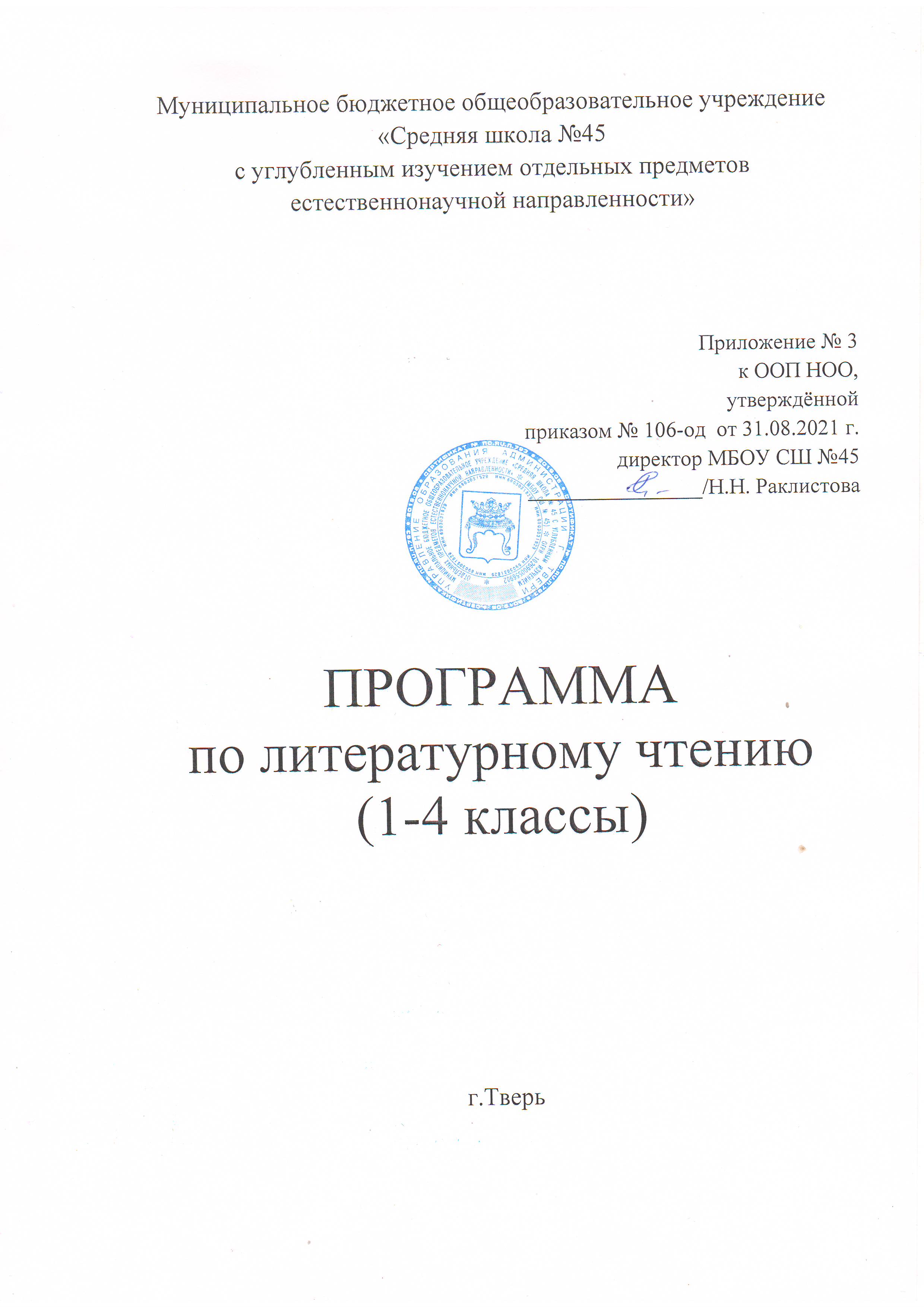 1. Планируемые результаты освоения учебного предметаВыпускники начальной школы осознáют значимость чтения для своего дальнейшего развития и успешного обучения по другим предметам на основе осознания и развития дошкольного и внешкольного опыта, связанного с художественной литературой. У обучающихся будет формироваться потребность в систематическом чтении как средстве познания мира и самого себя. Младшие школьники будут с интересом читать художественные, научно-популярные и учебные тексты, которые помогут им сформировать собственную позицию в жизни, расширят кругозор.Учащиеся получат возможность познакомиться с культурно-историческим наследием России и общечеловеческими ценностями для развития этических чувств и эмоционально-нравственной отзывчивости.Младшие школьники будут учиться полноценно воспринимать художественную литературу, воспроизводить в воображении словесные художественные образы,эмоционально отзываться на прочитанное, высказывать свою точку зрения и уважать мнение собеседника. Они получат возможность воспринимать художественное произведение как особый вид искусства, соотносить его с другими видами искусства как источниками формирования эстетических потребностей и чувств,познакомятся с некоторыми коммуникативными и эстетическими возможностями родного языка, используемыми в художественных произведениях, научатся соотносить собственный жизненный опыт с художественными впечатлениями.К концу обучения в начальной школе дети будут готовы к дальнейшему обучениюи систематическому изучению литературы в средней школе, будет достигнут необходимый уровень читательской компетентности, речевого развития, сформированы универсальные действия, отражающие учебную самостоятельность и познавательные интересы, основы элементарной оценочной деятельности.Выпускники овладеют техникой чтения (правильным плавным чтением, приближающимся к темпу нормальной речи), приемами понимания прочитанного и прослушанного произведения, элементарными приемами анализа, интерпретации и преобразования художественных, научно-популярных и учебных текстов. Научатся самостоятельно выбирать интересующую литературу, пользоваться словарями и справочниками, осознают себя как грамотного читателя, способного к творческой деятельности.Школьники научатся вести диалог в различных коммуникативных ситуациях, соблюдая правила речевого этикета, участвовать в обсуждении прослушанного (прочитанного) произведения. Они будут составлять несложные монологические высказывания о произведении (героях, событиях); устно передавать содержание текста по плану; составлять небольшие тексты повествовательного характера с элементами рассуждения и описания. Выпускники научатся декламировать (читать наизусть) стихотворные произведения. Они получат возможность научиться выступать перед знакомой аудиторией (сверстников, родителей, педагогов) с небольшими сообщениями, используя иллюстративный ряд (плакаты, презентацию).Выпускники начальной школы приобретут первичные умения работы с учебной и научно-популярной литературой, будут находить и использовать информацию для практической работы.Выпускники овладеют основами коммуникативной деятельности, на практическом уровне осознают значимость работы в группе и освоят правила групповой работы.Виды речевой и читательской деятельностиВыпускник научится:осознавать значимость чтения для дальнейшего обучения, саморазвития; воспринимать чтение как источник эстетического, нравственного, познавательного опыта; понимать цель чтения: удовлетворение читательского интереса и приобретение опыта чтения, поиск фактов и суждений, аргументации, иной информации;прогнозировать содержание текста художественного произведения по заголовку, автору, жанру и осознавать цель чтения;читать со скоростью, позволяющей понимать смысл прочитанного;различать на практическом уровне виды текстов (художественный, учебный, справочный), опираясь на особенности каждого вида текста;читать (вслух) выразительно доступные для данного возраста прозаические произведения и декламировать стихотворные произведения после предварительной подготовки;использовать различные виды чтения: изучающее, выборочное ознакомительное, выборочное поисковое, выборочное просмотровое в соответствии с целью чтения (для всех видов текстов);ориентироваться в содержании художественного, учебного и научно-популярного текста, понимать его смысл (при чтении вслух и про себя, при прослушивании): для художественных текстов: определять главную мысль и героев произведения; воспроизводить в воображении словесные художественные образы и картины жизни, изображенные автором; этически оценивать поступки персонажей, формировать свое отношение к героям произведения; определять основные события и устанавливать их последовательность; озаглавливать текст, передавая в заголовке главную мысль текста; находить в тексте требуемую информацию (конкретные сведения, факты, описания), заданную в явном виде; задавать вопросы по содержанию произведения и отвечать на них, подтверждая ответ примерами из текста; объяснять значение слова с опорой на контекст, с использованием словарей и другой справочной литературы;для научно-популярных текстов: определять основное содержание текста; озаглавливать текст, в краткой форме отражая в названии основное содержание текста; находить в тексте требуемую информацию (конкретные сведения, факты, описания явлений, процессов), заданную в явном виде; задавать вопросы по содержанию текста и отвечать на них, подтверждая ответ примерами из текста; объяснять значение слова с опорой на контекст, с использованием словарей и другой справочной литературы; использовать простейшие приемы анализа различных видов текстов:для художественных текстов: устанавливать взаимосвязь между событиями, фактами, поступками (мотивы, последствия), мыслями, чувствами героев, опираясь на содержание текста; для научно-популярных текстов: устанавливать взаимосвязь между отдельными фактами, событиями, явлениями, описаниями, процессами и между отдельными частями текста, опираясь на его содержание; использовать различные формы интерпретации содержания текстов:для художественных текстов: формулировать простые выводы, основываясь на содержании текста; составлять характеристику персонажа;интерпретировать текст, опираясь на некоторые его жанровые, структурные, языковые особенности; устанавливать связи, отношения, не высказанные в тексте напрямую, например, соотносить ситуацию и поступки героев, объяснять (пояснять) поступки героев, опираясь на содержание текста; для научно-популярных текстов: формулировать простые выводы, основываясь на тексте; устанавливать связи, отношения, не высказанные в тексте напрямую, например, объяснять явления природы, пояснять описываемые события, соотнося их с содержанием текста;ориентироваться в нравственном содержании прочитанного, самостоятельно делать выводы, соотносить поступки героев с нравственными нормами (толькодля художественных текстов);различать на практическом уровне виды текстов (художественный и научно-популярный), опираясь на особенности каждого вида текста (для всех видов текстов);передавать содержание прочитанного или прослушанного с учетом специфики текста в виде пересказа (полного или краткого) (для всех видов текстов);участвовать в обсуждении прослушанного/прочитанного текста (задавать вопросы, высказывать и обосновывать собственное мнение, соблюдая правила речевого этикета и правила работы в группе), опираясь на текст или собственный опыт (для всех видов текстов).Выпускник получит возможность научиться:осмысливать эстетические и нравственные ценности художественного текста и высказывать суждение;осмысливать эстетические и нравственные ценности художественного текста и высказывать собственное суждение;высказывать собственное суждение о прочитанном (прослушанном) произведении, доказывать и подтверждать его фактами со ссылками на текст;устанавливать ассоциации с жизненным опытом, с впечатлениями от восприятия других видов искусства; составлять по аналогии устные рассказы (повествование, рассуждение, описание).Круг детского чтения (для всех видов текстов)Выпускник научится:осуществлять выбор книги в библиотеке (или в контролируемом Интернете) по заданной тематике или по собственному желанию;вести список прочитанных книг с целью использования его в учебной и внеучебной деятельности, в том числе для планирования своего круга чтения;составлять аннотацию и краткий отзыв на прочитанное произведение по заданному образцу.Выпускник получит возможность научиться:работать с тематическим каталогом;работать с детской периодикой;самостоятельно писать отзыв о прочитанной книге (в свободной форме).Литературоведческая пропедевтика (только для художественных текстов)Выпускник научится:распознавать некоторые отличительные особенности художественных произведений (на примерах художественных образов и средств художественной выразительности);отличать на практическом уровне прозаический текст
от стихотворного, приводить примеры прозаических и стихотворных текстов;различать художественные произведения разных жанров (рассказ, басня, сказка, загадка, пословица), приводить примеры этих произведений;находить средства художественной выразительности (метафора, олицетворение, эпитет).Выпускник получит возможность научиться:воспринимать художественную литературу как вид искусства, приводить примеры проявления художественного вымысла в произведениях;сравнивать, сопоставлять, делать элементарный анализ различных текстов, используя ряд литературоведческих понятий (фольклорная и авторская литература, структура текста, герой, автор) и средств художественной выразительности (иносказание, метафора, олицетворение, сравнение, эпитет);определять позиции героев художественного текста, позицию автора художественного текста.Творческая деятельность (только для художественных текстов)Выпускник научится:создавать по аналогии собственный текст в жанре сказки и загадки;восстанавливать текст, дополняя его начало или окончание, или пополняя его событиями;составлять устный рассказ по репродукциям картин художников и/или на основе личного опыта;составлять устный рассказ на основе прочитанных произведений с учетом коммуникативной задачи (для разных адресатов).Выпускник получит возможность научиться:вести рассказ (или повествование) на основе сюжета известного литературного произведения, дополняя и/или изменяя его содержание, например, рассказывать известное литературное произведение от имени одного из действующих лиц или неодушевленного предмета;писать сочинения по поводу прочитанного в виде читательских аннотации или отзыва;создавать серии иллюстраций с короткими текстами по содержанию прочитанного (прослушанного) произведения;создавать проекты в виде книжек-самоделок, презентаций с аудиовизуальной поддержкой и пояснениями;работать в группе, создавая сценарии и инсценируя прочитанное (прослушанное, созданное самостоятельно) художественное произведение, в том числе и в виде мультимедийного продукта (мультфильма).2. Содержание учебного предметаВиды речевой и читательской деятельностиАудирование (слушание)Восприятие на слух звучащей речи (высказывание собеседника, чтение различных текстов). Адекватное понимание содержания звучащей речи, умение отвечать на вопросы по содержанию услышанного произведения, определение последовательности событий, осознание цели речевого высказывания, умение задавать вопрос по услышанному учебному, научно-познавательному и художественному произведению.ЧтениеЧтение вслух. Постепенный переход от слогового к плавному осмысленному правильному чтению целыми словами вслух (скорость чтения в соответствии с индивидуальным темпом чтения), постепенное увеличение скорости чтения. Установка на нормальный для читающего темп беглости, позволяющий ему осознать текст. Соблюдение орфоэпических и интонационных норм чтения.чтение предложений с интонационным выделением знаков препинания. Понимание смысловых особенностей разных по виду и типу текстов, передача их с помощью интонирования.Чтение про себя. Осознание смысла произведения при чтении про себя (доступных по объему и жанру произведений). Определение вида чтения (изучающее, ознакомительное, просмотровое, выборочное). Умение находить в тексте необходимую информацию. Понимание особенностей разных видов чтения: факта, описания, дополнения высказывания и др.Работа с разными видами текста. Общее представление о разных видах текста: художественных, учебных, научно-популярных – и их сравнение. Определение целей создания этих видов текста. Особенности фольклорного текста.Практическое освоение умения отличать текст от набора предложений. Прогнозирование содержания книги по ее названию и оформлению.Самостоятельное определение темы, главной мысли, структуры; деление текста на смысловые части, их озаглавливание. Умение работать с разными видами информации.Участие в коллективном обсуждении: умение отвечать на вопросы, выступать по теме, слушать выступления товарищей, дополнять ответы по ходу беседы, используя текст. Привлечение справочных и иллюстративно-изобразительных материалов.Библиографическая культура. Книга как особый вид искусства. Книга как источник необходимых знаний. Первые книги на Руси и начало книгопечатания (общее представление). Книга учебная, художественная, справочная. Элементы книги: содержание или оглавление, титульный лист, аннотация, иллюстрации. Виды информации в книге: научная, художественная (с опорой на внешние показатели книги, ее справочно-иллюстративный материал).Типы книг (изданий): книга-произведение, книга-сборник, собрание сочинений, периодическая печать, справочные издания (справочники, словари, энциклопедии).Выбор книг на основе рекомендованного списка, картотеки, открытого доступа к детским книгам в библиотеке. Алфавитный каталог. Самостоятельное пользование соответствующими возрасту словарями и справочной литературой.Работа с текстом художественного произведения. Понимание заглавия произведения, его адекватное соотношение с содержанием. Определение особенностей художественного текста: своеобразие выразительных средств языка (с помощью учителя). Осознание того, что фольклор есть выражение общечеловеческих нравственных правил и отношений.Понимание нравственного содержания прочитанного, осознание мотивации поведения героев, анализ поступков героев с точки зрения норм морали. Осознание понятия «Родина», представления о проявлении любви к Родине в литературе разных народов (на примере народов России). Схожесть тем, идей, героев в фольклоре разных народов. Самостоятельное воспроизведение текста с использованием выразительных средств языка: последовательное воспроизведение эпизода с использованием специфической для данного произведения лексики (по вопросам учителя), рассказ по иллюстрациям, пересказ.Характеристика героя произведения с использованием художественно-выразительных средств данного текста. Нахождение в тексте слов и выражений, характеризующих героя и событие. Анализ (с помощью учителя), мотивы поступка персонажа. Сопоставление поступков героев по аналогии или по контрасту. Выявление авторского отношения к герою на основе анализа текста, авторских помет, имен героев.Характеристика героя произведения. Портрет, характер героя, выраженные через поступки и речь.Освоение разных видов пересказа художественного текста: подробный, выборочный и краткий (передача основных мыслей).Подробный пересказ текста: определение главной мысли фрагмента, выделение опорных или ключевых слов, озаглавливание, подробный пересказ эпизода; деление текста на части, определение главной мысли каждой части и всего текста, озаглавливание каждой части и всего текста, составление плана в виде назывных предложений из текста, в виде вопросов, в виде самостоятельно сформулированного высказывания.Самостоятельный выборочный пересказ по заданному фрагменту: характеристика героя произведения (отбор слов, выражений в тексте, позволяющих составить рассказ о герое), описание места действия (выбор слов, выражений в тексте, позволяющих составить данное описание на основе текста). Вычленение и сопоставление эпизодов из разных произведений по общности ситуаций, эмоциональной окраске, характеру поступков героев.Работа с учебными, научно-популярными и другими текстами. Понимание заглавия произведения; адекватное соотношение с его содержанием. Определение особенностей учебного и научно-популярного текста (передача информации). Понимание отдельных, наиболее общих особенностей текстов былин, легенд, библейских рассказов (по отрывкам или небольшим текстам). Знакомство с простейшими приемами анализа различных видов текста: установление причинно-следственных связей. Определение главной мысли текста. Деление текста на части. Определение микротем. Ключевые или опорные слова. Построение алгоритма деятельности по воспроизведению текста. Воспроизведение текста с опорой на ключевые слова, модель, схему. Подробный пересказ текста. Краткий пересказ текста (выделение главного в содержании текста).Говорение (культура речевого общения)Осознание диалога как вида речи. Особенности диалогического общения: понимать вопросы, отвечать на них и самостоятельно задавать вопросы по тексту; выслушивать, не перебивая, собеседника и в вежливой форме высказывать свою точку зрения по обсуждаемому произведению (учебному, научно-познавательному, художественному тексту). Доказательство собственной точки зрения с опорой на текст или собственный опыт. Использование норм речевого этикета в условиях внеучебного общения. Знакомство с особенностями национального этикета на основе фольклорных произведений.Работа со словом (распознавать прямое и переносное значения слов, их многозначность), целенаправленное пополнение активного словарного запаса.Монолог как форма речевого высказывания. Монологическое речевое высказывание небольшого объема с опорой на авторский текст, по предложенной теме или в виде (форме) ответа на вопрос. Отражение основной мысли текста в высказывании. Передача содержания прочитанного или прослушанного с учетом специфики научно-популярного, учебного и художественного текста. Передача впечатлений (из повседневной жизни, художественного произведения, изобразительного искусства) в рассказе (описание, рассуждение, повествование). Самостоятельное построение плана собственного высказывания. Отбор и использование выразительных средств языка (синонимы, антонимы, сравнение) с учетом особенностей монологического высказывания.Устное сочинение как продолжение прочитанного произведения, отдельных его сюжетных линий, короткий рассказ по рисункам либо на заданную тему.Письмо (культура письменной речи)Нормы письменной речи: соответствие содержания заголовку (отражение темы, места действия, характеров героев), использование в письменной речи выразительных средств языка (синонимы, антонимы, сравнение) в мини-сочинениях (повествование, описание, рассуждение), рассказ на заданную тему, отзыв.Круг детского чтенияПроизведения устного народного творчества разных народов России. Произведения классиков отечественной литературы XIX–ХХ вв., классиков детской литературы, произведения современной отечественной (с учетом многонационального характера России) и зарубежной литературы, доступные для восприятия младших школьников.Представленность разных видов книг: историческая, приключенческая, фантастическая, научно-популярная, справочно-энциклопедическая литература; детские периодические издания (по выбору).Основные темы детского чтения: фольклор разных народов, произведения о Родине, природе, детях, братьях наших меньших, добре и зле, юмористические произведения.Литературоведческая пропедевтика (практическое освоение)Нахождение в тексте, определение значения в художественной речи (с помощью учителя) средств выразительности: синонимов, антонимов, эпитетов, сравнений, метафор, гипербол.Ориентировка в литературных понятиях: художественное произведение, художественный образ, искусство слова, автор (рассказчик), сюжет, тема; герой произведения: его портрет, речь, поступки, мысли; отношение автора к герою.Общее представление о композиционных особенностях построения разных видов рассказывания: повествование (рассказ), описание (пейзаж, портрет, интерьер), рассуждение (монолог героя, диалог героев).Прозаическая и стихотворная речь: узнавание, различение, выделение особенностей стихотворного произведения (ритм, рифма).Фольклор и авторские художественные произведения (различение).Жанровое разнообразие произведений. Малые фольклорные формы (колыбельные песни, потешки, пословицы и поговорки, загадки) – узнавание, различение, определение основного смысла. Сказки (о животных, бытовые, волшебные). Художественные особенности сказок: лексика, построение (композиция). Литературная (авторская) сказка.Рассказ, стихотворение, басня – общее представление о жанре, особенностях построения и выразительных средствах.Творческая деятельность обучающихся (на основе литературных произведений)Интерпретация текста литературного произведения в творческой деятельности учащихся: чтение по ролям, инсценирование, драматизация; устное словесное рисование, знакомство с различными способами работы с деформированным текстом и использование их (установление причинно-следственных связей, последовательности событий: соблюдение этапности в выполнении действий); изложение с элементами сочинения, создание собственного текста на основе художественного произведения (текст по аналогии), репродукций картин художников, по серии иллюстраций к произведению или на основе личного опыта.3. Тематическое планирование с указанием количества часов, отводимых на освоение каждой темыПРОГРАММА «ПЕРСПЕКТИВА»Тематическое планированиепо литературному чтению, 1 класс(4 часа в неделю/всего 132 часа за учебный год,учебники - Климанова Л.Ф. «Азбука» 1 класс;Климанова Л.Ф. «Литературное чтение», 1 класс,Просвещение, 2018)Тематическое планированиепо литературному чтению, 2 класс(4 часа в неделю/всего 136 часов за учебный год,учебник – Л.Ф. Климанова, 2 класс. УМК «ПЕРСПЕКТИВА»Москва «Просвещение» 2017)Тематическое планированиепо литературному чтению, 3 класс(4 часа в неделю/всего 136 часа за учебный год,учебник - Климанова Л.Ф. «Литературное чтение», 3 класс,Просвещение, 2019)Тематическое планированиепо литературному чтению, 4 класс(3 часа в неделю/всего 102 часа за учебный год,учебник – Л.Ф. Климанова, Л.А. Виноградова, М.В.Бойкина, 4 класс,Москва «Просвещение» 2018)ПРОГРАММА «ШКОЛА РОССИИ»Тематическое планированиепо литературному чтению, 1 класс(4 часа в неделю/всего 132 часа за учебный год,Учебник «Азбука». 1 класс. Горецкий В.Г., Кирюшкин В.А., Виноградская Л.А. и др., Учебник  «Литературное чтение» 1 класс. Климанова Л.Ф., Горецкий В.Г., Голованова М.В. и др.Издательство «Просвещение» 2018 г.)Тематическое планированиепо литературному чтению, 1  класс(4 часа в неделю/всего  40 часа за учебный год,учебник – Л.Ф. Климановой, В Г.Горецкого, М.В.Головановой.Тематическое планированиепо литературному чтению, 2 класс(4 часа в  неделю/всего 136 ч)Учебник: Л.Ф.Климанова, В.Г.Горецкий, 2018 г.Тематическое планированиепо литературному чтению, 3 класс(4 часа в неделю/всего 136 часов за учебный год,учебник – Л.Ф. Климанова, В.Г. Горецкий; литературное чтение, 3 класс,Москва «Просвещение» 2018)Тематическое планированиепо литературному чтению, 4 класс(3 часа  в неделю /всего 102 часов за учебный год,учебник –Л.Ф Климанова, «Литературное чтение», 4 класс, Москва: «Просвещение»,  2017)№ п/п№ п/п(глава, раздел и т.п.)Тема урокаКоличество часовДатаОБУЧЕНИЕ ГРАМОТЕ (92 ч)Раздел I. Добукварный период (20ч)ОБУЧЕНИЕ ГРАМОТЕ (92 ч)Раздел I. Добукварный период (20ч)ОБУЧЕНИЕ ГРАМОТЕ (92 ч)Раздел I. Добукварный период (20ч)ОБУЧЕНИЕ ГРАМОТЕ (92 ч)Раздел I. Добукварный период (20ч)ОБУЧЕНИЕ ГРАМОТЕ (92 ч)Раздел I. Добукварный период (20ч)11Знакомство с  «Азбукой». Мир общения. 122Мы теперь ученики. Культура общения.133Роль слова в устном речевом общении. Слова речевого этикета.144Номинативная функция слова. Слова - названия конкретных предметов и слова с обобщающим значением.155Помощники слова в общении: жесты, мимика, интонация.166Помощники слова в общении: жесты, мимика, интонация.177Общение без слов. Как понять животных. Рассказы в картинках.188Разговаривают ли предметы? Слова и предметы.199Предыстория письменной речи. Рисунки и предметы в общении.11010В Цветочном городе. Знаки охраны природы.11111Как найти дорогу? Дорожные знаки.11212Оформление сообщений с помощью схем.11313Мир полон звуков.  Вн.чт. «Произведения Н. Носова».11414Как звучат слова? Звуковой анализ слов.11515Гласные и согласные звуки. Звуковой анализ слов.11616Твёрдые и мягкие согласные звуки. Модели слов.11717Звучание и значение слов.11818Слова и слоги. Ударение в слове.11919Слово и предложение.12020«Повторение – мать учения».1Раздел II. Букварный период «Страна АБВГДейка» (64 ч)Раздел II. Букварный период «Страна АБВГДейка» (64 ч)Раздел II. Букварный период «Страна АБВГДейка» (64 ч)Раздел II. Букварный период «Страна АБВГДейка» (64 ч)Раздел II. Букварный период «Страна АБВГДейка» (64 ч)211Звук[а]. Буквы А, а. Вн.чт. К.И.Чуковский. «Айболит».1222Звук [о], буквы О,о.1233Звук [у], буква Уу.1244Закрепление изученного о гласных звуках.1255Звук [и], буквы Ии.1266Звук [ы], буква ы.1277Звук [э], буква э.1288Закрепление изученного о гласных звуках. 1299Закрепление изученного о гласных звуках. 13010Звуки [м] — [м`]. Буквы М, м. Вн.чт. «Стихи А.Барто».13111Звуки [с] — [с`], буквы С, с.13212Звуки [н] — [н`], буквы Н, н.13313Звуки [л] — [л`], буквы Л, л.13414Закрепление изученных букв. Чтение предложений и текстов. 13515Звуки [т] — [т`], буквы Тт. Вн.чт. «Произведения о животных».13616Звуки [к] — [к`], буква Кк.13717Закрепление изученных букв. Упражнение в чтении.13818Закрепление изученных букв. Упражнение в чтении.13919Звуки [р] — [р`], буква Рр. Звуковой анализ. Устные рассказы. 14020Звуки [в], [в`], буквы Вв.14121Звуки [п] — [п`], буквы П п.14222Звуки [г] — [г`], буквы Гг.  Вн.чт. «Скороговорки».14323Парные по глухости –звонкости звуки [г] — [к].14424Закрепление изученных букв. Упражнение в чтении. 14525Буквы Е, е в начале слова и после гласных.14626Буквы Ё, ё в начале слова и  после согласных.14727Обозначение мягкости согласных буквами е, ё.14828Чтение слов с изученными буквами.14929Закрепление изученных букв. Упражнение в чтении.15030Звуки [б] — [б`], буква Бб. Чтение слов, предложений, текстов. Вн.чт. А.Толстой. «Буратино».15131Звуки [з] — [з`], буквы Зз.15232Парные по звонкости –  глухости звуки [з] —[с],  [з`]-[с`].15333Повторение – мать учения. Закрепление знаний о согласных звуках.15434Звуки [д] — [д`], буква Дд. Парные согласные [д] — [т].  Вн.чт. «Русские народные сказки».15535Звук[ж], буквы Жж. Буквосочетание ЖИ.15636Мои первые книжки. Литературные жанры.15737Упражнения в чтении и рассказывании.15838Узелки на память. Игры со словами.15939Буква Я в начале слова и после гласных. Вн.чт. «Произведения Л.Толстого».16040Составление рассказа по картинкам. Игра в слова.16141Звуки [х] — [х`], буквы Х х.  Раб.по развитию речи.16242Мягкий знак — показатель мягкости согласных.16343Звук[й], буква Йй. Вн.чт. К. Чуковский «Мойдодыр».16444Упражнение в чтении предложений и текстов.16545Буква Ю в начале слова и после гласных.16646Обозначение мягкости согласных буквой Ю.  Приговорки, игры, загадки, песенки.16747 Упражнение в чтении. Вн.чт. «Устное народное творчество».16848Упражнение в чтении. Вн.чт. «Устное народное творчество».16949Звук [ш], буквы Шш. Буквосочетания ЖИ-ШИ.17050Звук [ч`], буква Чч. Буквосочетание ЧА-ЧУ.17151Звук [щ`]. Буквы Щщ. Вн.чт. «Стихи С. Михалкова».17252Чтение текстов о хлебе. Наблюдение за словами.17353Звук [ц], буква Цц. Чтение текста по слогам и целыми словами. Диалог.17454Звук [ф], [ф`], буква Фф. Упражнения в чтении.17555Разделительные ь и ъ.  Вн.чт. «Моя первая энциклопедия».17656Узелки на память. Упражнение в чтение текстов17757Узелки на память. Упражнение в чтение текстов17858Повторенье — мать ученья. Слово – это знак. Значение слова.17959Старинные азбуки и буквари.18060По страницам старинных азбук. Вн.чт. «Произведения из старинных азбук».18161Читаем сами. Народная пословица.18262Обращение Л. Толстого к учащимся Яснополянской школы.18363Проверка читательских умений.18464Повторение изученного.1Раздел III.Послебукварный период «Про всё на свете» (8 ч.)Раздел III.Послебукварный период «Про всё на свете» (8 ч.)Раздел III.Послебукварный период «Про всё на свете» (8 ч.)Раздел III.Послебукварный период «Про всё на свете» (8 ч.)Раздел III.Послебукварный период «Про всё на свете» (8 ч.)851Про всё на свете.1862С чего начинается общение.1873Умеет ли разговаривать природа?1884Что, где, когда и почему? Удивительное рядом.1895Чтобы представить слово. Об одном и том же по-разному.1906Книга природы. Вн.чт. «Произведения о природе».1917Большие и маленькие секреты. Волшебство слова. 1928Считалки, сказки, загадки. Семейное чтение1ЛИТЕРАТУРНОЕ ЧТЕНИЕ (40 ч)РазделI. Книги—мои друзья.  (7 ч)ЛИТЕРАТУРНОЕ ЧТЕНИЕ (40 ч)РазделI. Книги—мои друзья.  (7 ч)ЛИТЕРАТУРНОЕ ЧТЕНИЕ (40 ч)РазделI. Книги—мои друзья.  (7 ч)ЛИТЕРАТУРНОЕ ЧТЕНИЕ (40 ч)РазделI. Книги—мои друзья.  (7 ч)ЛИТЕРАТУРНОЕ ЧТЕНИЕ (40 ч)РазделI. Книги—мои друзья.  (7 ч)931Ведение в содержание раздела. С. Маршак «Новому читателю»1942С.Михалков «Как бы жили мы без книг?». А. С. Пушкин.1953Мы идём в библиотеку.1964Мои любимые писатели. А.С.Пушкин.1975Самостоятельное чтение. Из книг К.Д.Ушинского1986Наш театр. К.Чуковский «Айболит»1997«Маленькие и большие секреты страны Литератургии».1Раздел II. Радуга-дуга (4 ч)Раздел II. Радуга-дуга (4 ч)Раздел II. Радуга-дуга (4 ч)Раздел II. Радуга-дуга (4 ч)Раздел II. Радуга-дуга (4 ч)1001Введение в содержание раздела. Пословица – мудрость народная.11012Песенки разных народов11023Мы идём в библиотеку. Сборники загадок, пословиц, народных игр и словесных забав.11034«Маленькие и большие секреты страны Литера-турии». 1Раздел III. Здравствуй, сказка! (6ч)Раздел III. Здравствуй, сказка! (6ч)Раздел III. Здравствуй, сказка! (6ч)Раздел III. Здравствуй, сказка! (6ч)Раздел III. Здравствуй, сказка! (6ч)1041Узнай сказку. Г. Юдин «Почему «А» первая». Т. Коти «Катя и буквы».11052Сравни сказки. Русская народная сказка «Курочка Ряба» и  С.Маршак. «Курочка Ряба и десять утят».11063В сказке солнышко горит, справедливость в ней царит! Русская народная сказка. «Лиса, заяц и петух», Л. Пантелеев «Две лягушки».11074Мы идём в библиотеку. Сказки народов России.11085Лень до добра не доведет. «Наш театр». С.Михалков. «Сами виноваты».11096Маленькие и большие секреты страны Литературии.1Раздел IV. Люблю всё живое (7 ч)Раздел IV. Люблю всё живое (7 ч)Раздел IV. Люблю всё живое (7 ч)Раздел IV. Люблю всё живое (7 ч)Раздел IV. Люблю всё живое (7 ч)1101Введение в содержание раздела. В.Лунин. Никого не обижай, Е.Благинина. «Котёнок».11112Приём звукописи как средство создания образа. И. Ток-макова «Лягушки», «Разговор синицы и дятла». В. Бианки «Разговор птиц в конце лета».11123Мы в ответе за тех, кого приручили.  И. Пивоварова «Всех угостила», С. Михалков «Зяблик». 11134Общение с миром природы Н.Сладков. «Без слов».11145Мы идём в библиотеку. Эй, не стойте слишком близко – я тигренок, а не киска11156Наш театр. С.Маршак «Волк и лиса»11167Маленькие и большие секреты страны Литературии. 1Раздел V. Хорошие соседи, счастливые друзья (5 ч)Раздел V. Хорошие соседи, счастливые друзья (5 ч)Раздел V. Хорошие соседи, счастливые друзья (5 ч)Раздел V. Хорошие соседи, счастливые друзья (5 ч)Раздел V. Хорошие соседи, счастливые друзья (5 ч)1171Ведение в содержание раздела. Когда мои друзья со мной.  С.Михалков. «Песенка друзей».11182Нет друга – ищи, а нашёл – береги. Е.Пермяк. «Самое страшное».11193Книги о детях. В.Осеева. «Хорошее».Э.Шим. «Брат и младшая сестра».11204Мы идём в библиотеку. Е.Благинина «Паровоз, паровоз, что в подарок нам  привёз?..» В. Лунин «Мне туфельки мама вчера подарила».11215Семейное чтение. Л.Толстой «Не лениться», «Косточка».11226Маленькие и большие секреты страны Литературии.1Раздел VI. Край родной, навек любимый (7 ч)Раздел VI. Край родной, навек любимый (7 ч)Раздел VI. Край родной, навек любимый (7 ч)Раздел VI. Край родной, навек любимый (7 ч)Раздел VI. Край родной, навек любимый (7 ч)1231Ведение в содержание раздела. П.Воронько «Лучше нет родного края».11242Стихотворения русских поэтов о родной природе. А.Плещеев, С.Есенин, И.Суриков, А.Пушкин11253Стихотворения русских поэтов о родной природе. А.Плещеев, С.Есенин, И.Суриков, А.Пушкин11264Родина любимая, что мать родимая. 11275Мы идём в библиотеку. Е.Пемряк «Первая рыбка»11286Семейное чтение.И.Косяков «Всё она», Л.Толстой «Мальчик и отец», «Лекарство»11297Маленькие и большие секреты страны Литературии.1Раздел VII. Сто фантазий (3 ч)Раздел VII. Сто фантазий (3 ч)Раздел VII. Сто фантазий (3 ч)Раздел VII. Сто фантазий (3 ч)Раздел VII. Сто фантазий (3 ч)1301Ведение в содержание раздела. Волшебная страна фантазий.11312Учись сочинять сам.11323Обобщение и систематизация изученного за год.1№ п/п№ п/п(глава, раздел и т.п.)Тема урокаКоличество часовДатаЛюбите книгу (9 часов)11Введение. Знакомство с учебником. Любите книгу.122Ю.Энтин «Слово про слово». В. Боков «Книга – учитель…»133Г. Ладонщиков «Лучший друг»144Книги из далекого прошлого и современные книги. Славянская письменность.155Н. Кончаловская « В монастырской келье…».166Мы идем в библиотеку. Выставка книг. Энциклопедии. Справочная литература для детей.177Мои любимые художники-иллюстраторы188Ю. Мориц «Трудолюбивая старушка». Сокровища духовной народной мудрости. Пословицы ипоговорки о добре.199Проверочная работа по разделу «Любите книгу».1Краски осени (13 часов)101А.С. Пушкин «Унылая пора…»  А. Аксаков «Осень».1112Осень в произведениях живописи В.Поленова, А.Куинджи.1123А. Майков «Осень».1134С.Есенин «Закружилась листва золотая». Ф.Васильев «Болото в лесу»1145И.Токмакова «Опустел скворечник». А. Плещеев «Осень наступила».1156Произведения устного творчества об осени. Пословицы и поговорки, народные приметы, загадки.1167Мы идем в библиотеку. С.Маршак «Сентябрь», «Октябрь». Л.Яхнин «Осень в лесу. Н.Сладков «Сентябрь».1178С.Образцов «Стеклянный пруд». Создание текста по аналогии1189Наш театр. Н. Сладков «Осень».11910Маленькие и большие секреты страны Литературии. Обобщение по разделу. Тест 12011Н. Никитин «Встреча зимы»12112И.Бунин «Листопад», А.Майков «Летний дождь».12213Проверочная работа по разделу «Краски осени».1Мир народной сказки (14 часов)231Мир народной сказки.1242Русская народная сказка «Лисичка- сестричка и волк». Тест.1253Корякская сказка «Хитрая лиса»1264Русская народная сказка «Зимовье»1275Русская народная сказка «У страха глаза велики»1286Белорусская сказка «Пых»1297Мы идем в библиотеку. Работа с тематическим каталогом.1308Хантыйская сказка «Идэ».1319Русская сказка «Сестрица Алѐнушка и братец Иванушка"13210Нанайская сказка «Айога»13311Ненецкая сказка «Кукушка»13412Наш театр. Сказка «Лиса и журавль». Тест.13513Маленькие и большие секреты страны Литературии. Работа со сказками.13614Проверочная работа по разделу «Мир народной сказки».1Веселый хоровод (10 часов)371Веселый хоровод.1382Музей народного творчества.1393Народные заклички, приговорки, потешки, перевертыши.1404Э. Успенский «Память». Ю.Мориц «Хохотальная путаница»1415Мы идем в библиотеку. Устное народное творчество.1426Д. Хармс «Веселый старичок», «Небывальщина».1437К.Чуковский «Путаница»1448Маленькие и большие секреты страны Литературии. Тест.1459Подготовка праздника «Веселый хоровод».14610Проверочная работа по разделу «Веселый хоровод».1Мы – друзья (11 часов)471Мы – друзья.1482М. Пляцковский «Настоящий друг».1493В. Орлов «Я и мы».1504Н. Носов «На горке». Тест1515Мы идем в библиотеку. Т.Коти «Замок на песке».1526С. Михалков «Как друзья познаются».1537Э. Успенский «Крокодил Гена и его друзья». Тест1548А.Гайдар «Чук и Гек»1559И.А. Крылов «Стрекоза и Муравей»15610Маленькие и большие секреты страны Литературии. Басня. Мораль басни. Тест15711Проверочная работа по разделу «Мы – друзья1Здравствуй, матушка-зима! (10 часов)581Готовимся к празднику.1592А.С. Пушкин «Вот ветер тучи нагоняя…»1603Ф.Тютчев «Чародейкою Зимою…»1614С. Есенин «Поет зима, аукает…» «Береза».1625С. Черный «Рождественское» Ф. Фофанов «Еще те звезды не погасли…»1636К. Бальмонт «К зиме» С. Маршак «Декабрь»1647А. Барто «Дело было в январе…» С. Дрожжин «Улицей гуляет…» Загадки зимы.1658Загадки зимы. Тест1669Праздник начинается, конкурс предлагается.16710Проверочная работа по разделу «Здравствуй, матушка-зима».1Чудеса случаются (15 часов)681Чудеса случаются.1692Много знаешь – последнее потеряешь.1703А.С.Пушкин «Сказка о рыбаке и рыбке».1714А.С.Пушкин «Сказка о рыбаке и рыбке». Тест1725Д.Н.Мамин-Сибиряк «Алѐнушкины сказки».1736Д.Н.Мамин-Сибиряк «Сказка про храбро го зайца – длинные уши, косые глаза,короткий хвост».1747Дж.Харис «Братец Лис и  Братец Кролик».1758Э.Распе «Чудесный олень». «Оттаявшие звуки».1769Мы идем в библиотеку. Сказки К.И.Чуковского.17710К.Чуковский «Я начинаю любить Бибигона». «Бибигон и пчела».17811Л.Толстой «Два брата»17912Наш театр. Определение этапности  подготовки к спектаклю.18013Наш театр. Инсценирование сказки К.Чуковского «Краденое солнце».18114Маленькие и большие секреты страны Литературии. Болгарская сказка «Курица, несущая золотые яйца».18215Проверочная работа по разделу «Чудеса случаются».1Весна, весна! И все ей радо! (10 часов)831Весна, весна! И все ей радо! Ф.Тютчев «Зима недаром злится».1842И.Никитин «Весна». А.Плещеев «Весна» Т.Белозеров «Подснежники».1853А.Чехов «Весной». А.Фет «Уж верба вся пушистая…». А.Барто «Апрель».1864Мы идѐм в библиотеку. Конкурс на лучшего чтеца стихотворений о весне.1875С.Маршак «Март». И.Левитан «Ранняя весна».1886И.Токмакова «Весна». Саша Черный «Зеленые стихи». С.Маршак «Май».1897К. Крыжицкий «Ранняя весна». А.Майков «Христос воскрес»1908Наш театр: инсценирование сказки «Двенадцать месяцев».1919Маленькие и большие секреты страны Литературии. Тест19210Проверочная работа по разделу «Весна, весна! И всѐ ей радо!»1Мои самые близкие и дорогие (10 часов)931Мои самые близкие и дорогие.1942Роберт Рождественский «На земле хороших людей немало». Ю.Энтин «Песня о маме».Б.Заходер «С папой мы давно решили».1953А.Барто «Перед сном». Р.Сеф «Если ты гордый…»1964Дж.Родари «Кто ко мандует?»1975Мы идѐм в библиотеку. Книги о маме.1986Э.Успенский «Если был бы девчонкой… «Разгром». Б.Заходер «Никто».1997Л.Толстой «Отец и сыновья», «Старый дед и внучок»11008Наш театр. Е.Пермяк «Как Миша хотел маму перехитрить».11019Маленькие и большие секреты страны Литературии».110210Проверочная работа по разделу «Мои самые близкие и дорогие»1Люблю всѐ живое! (17 часов)1031Люблю все живое. Саша Черный «Жеребенок». С.Михалков «Мой щенок».11042С.Снегирев «Отважный пингвиненок».11053М.Пришвин «Ребята и утята».11064Е.Чарушин «Страшный рассказ».11075Н.Рубцов «Про зайца». Из энциклопедии «Заяц».11086В.Берестов «С фотоаппаратом»11097Мы идем в библиотеку. Мои любимые писатели. В.В.Бианки. Тест11108В.Бианки «Хитрый Лис и умная уточка».11119Н.Сладков «Сосулькина вода». «Весенний звон», «Лисица и еж».111210В. Сухомлинский «Почему плачет синичка?»111311Г.Снегирев «Куда улетают птицы на зиму?»111412Наш театр. Знакомство со сказкой В.Бианки «Лесной Колобок – Колючий Бок».111513В.Бианки «Лесной Колобок – Колючий Бок».111614В.Берестов «Заяц-барабанщик», «Коза».111715Маленькие и большие секреты страны Литературии. Тест111816А.Барто «Думают ли звери?»111917Проверочная работа по разделу «Люблю всѐ живое!».1Жизнь дана на добрые дела (17 часов)1201Жизнь дана на добрые дела. С.Баруздин «Стихи о человеке и егодобрых делах».11212Л.Яхнин «Пятое время года».11223Л.Яхнин «Силачи»11234В.Осеева «Просто старушка»11245Э.Шим «Не смей!»11256А.Гайдар «Совесть»11267Елена Григорьева «Во мне сидят два голоса…».11278В.Осеева «Три товарища».11289И.Пивоваров «Сочинение».112910Мы идем в библиотеку. Мои любимые писатели. Н.Носов113011Н.Носов «Затейники».113112Н.Носов «Фантазеры». Тест.113213И.Крылов «Лебедь, щука и рак»113314Наш театр. С.Михалков «Не стоит благодарности».1134 15Проверочная работа по разделу «Жизнь дана на добрые дела»1135-13616-17Маленькие и большие секреты страны Литературии.1№ п/п№ п/п(глава, раздел и т.п.)Тема урокаКоличество часовКоличество часовКоличество часовДата11Вводный урок. Знакомство с содержанием учебника.111Раздел I. Книги—мои друзья.  (4 ч)Раздел I. Книги—мои друзья.  (4 ч)Раздел I. Книги—мои друзья.  (4 ч)Раздел I. Книги—мои друзья.  (4 ч)Раздел I. Книги—мои друзья.  (4 ч)Раздел I. Книги—мои друзья.  (4 ч)Раздел I. Книги—мои друзья.  (4 ч)21Основные понятия раздела: книжная мудрость, печатная книга. Наставления детям Владимира Мономаха11132Б. Горбачевский. Первопечатник Иван Фёдоров.11143Первая Азбука Ивана Федорова. Наставления библии11154«Мы идём в музей книги».  Урок-проект.111Раздел II. Жизнь дана на добрые дела( 17 ч)Раздел II. Жизнь дана на добрые дела( 17 ч)Раздел II. Жизнь дана на добрые дела( 17 ч)Раздел II. Жизнь дана на добрые дела( 17 ч)Раздел II. Жизнь дана на добрые дела( 17 ч)Раздел II. Жизнь дана на добрые дела( 17 ч)Раздел II. Жизнь дана на добрые дела( 17 ч)61Вводный урок раздела. Основные понятия: поступок, честность, верность слову. Работа с выставкой книгВводный урок раздела. Основные понятия: поступок, честность, верность слову. Работа с выставкой книг1172Пословицы разных народов о человеке и его делах.Пословицы разных народов о человеке и его делах.1183В.И.Даль Пословицы и поговорки русского народаВ.И.Даль Пословицы и поговорки русского народа1194Н. Носов «Огурцы». Смысл поступкаН. Носов «Огурцы». Смысл поступка11105Н. Носов «Огурцы». Характеристика герояН. Носов «Огурцы». Характеристика героя11116Создание рассказа по аналогии на тему «Что такое добро»Создание рассказа по аналогии на тему «Что такое добро»11127М. Зощенко «Не надо врать». Смысл поступкаМ. Зощенко «Не надо врать». Смысл поступка11138М. Зощенко «Не надо врать». ПересказМ. Зощенко «Не надо врать». Пересказ11149Л. Каминский «Сочинение». Анализ рассказаЛ. Каминский «Сочинение». Анализ рассказа111510Составление отзыва на книгу. Обсуждение отзыва в группе.Составление отзыва на книгу. Обсуждение отзыва в группе.111611М. Зощенко «Через тридцать лет». Поступок герояМ. Зощенко «Через тридцать лет». Поступок героя111712«Мы идём в библиотеку». Рассказы о детях«Мы идём в библиотеку». Рассказы о детях111813Н.Носов «Трудная задача»Н.Носов «Трудная задача»111914Семейное чтение. ПритчиСемейное чтение. Притчи112015«Наш театр». В. Драгунский «Где это видано, где это слыхано...». Инсценирование«Наш театр». В. Драгунский «Где это видано, где это слыхано...». Инсценирование112116«Маленькие и большие секретыстраны Литератургии».«Маленькие и большие секретыстраны Литератургии».112217Обобщение и систематизация знаний по разделу «Жизнь дана на добрые дела»Обобщение и систематизация знаний по разделу «Жизнь дана на добрые дела»11Раздел III. Волшебная сказка( 16 ч)Раздел III. Волшебная сказка( 16 ч)Раздел III. Волшебная сказка( 16 ч)Раздел III. Волшебная сказка( 16 ч)Раздел III. Волшебная сказка( 16 ч)Раздел III. Волшебная сказка( 16 ч)Раздел III. Волшебная сказка( 16 ч)231Вводный урок раздела «Волшебные сказки».Основные понятия раздела: народные сказки, присказка, сказочные предметы.Вводный урок раздела «Волшебные сказки».Основные понятия раздела: народные сказки, присказка, сказочные предметы.11242Русская народная сказка «Иван-царевич и Серый Волк». Особенности волшебной сказкиРусская народная сказка «Иван-царевич и Серый Волк». Особенности волшебной сказки11253Русская народная сказка «Иван-царевич и Серый Волк». Характеристика герояРусская народная сказка «Иван-царевич и Серый Волк». Характеристика героя11264В.Васнецов. «Иван-царевич на Сером Волке». Рассказ по картинеВ.Васнецов. «Иван-царевич на Сером Волке». Рассказ по картине11275Русская народная сказка «Летучий корабль». Особенности волшебной сказкиРусская народная сказка «Летучий корабль». Особенности волшебной сказки11286Русская народная сказка «Летучий корабль». Характеристика героев сказкиРусская народная сказка «Летучий корабль». Характеристика героев сказки11297Русская народная сказка «Летучий корабль». Основная мысль сказки.Русская народная сказка «Летучий корабль». Основная мысль сказки.11308«Мы идём в библиотеку». Сборники сказок. Тематический каталог«Мы идём в библиотеку». Сборники сказок. Тематический каталог11319Самостоятельное чтение. Русская сказка. «Морозко» Характеристика героев сказкиСамостоятельное чтение. Русская сказка. «Морозко» Характеристика героев сказки113210Русская сказка. «Морозко». ПересказРусская сказка. «Морозко». Пересказ113311Семейное чтение. Русская сказка «Белая уточка». Смысл сказки.Семейное чтение. Русская сказка «Белая уточка». Смысл сказки.113412Семейное чтение. Русская сказка «Белая уточка». ПересказСемейное чтение. Русская сказка «Белая уточка». Пересказ113513«Наш театр». Русская народнаясказка «По щучьему велению»«Наш театр». Русская народнаясказка «По щучьему велению»113614«Наш театр».Русская народнаясказка «По щучьему велению». Инсценирование«Наш театр».Русская народнаясказка «По щучьему велению». Инсценирование113715«Маленькие и большие секреты страны Литературии».«Маленькие и большие секреты страны Литературии».113816Обобщение и систематизация знаний по разделу «Волшебная сказка»Обобщение и систематизация знаний по разделу «Волшебная сказка»11РазделIV. Люби всё живое( 20 ч.)РазделIV. Люби всё живое( 20 ч.)РазделIV. Люби всё живое( 20 ч.)РазделIV. Люби всё живое( 20 ч.)РазделIV. Люби всё живое( 20 ч.)РазделIV. Люби всё живое( 20 ч.)РазделIV. Люби всё живое( 20 ч.)391Вводный урок раздела. Основные понятия раздела: художественный и познавательный рассказы, автор-рассказчик, периодическая литература.Вводный урок раздела. Основные понятия раздела: художественный и познавательный рассказы, автор-рассказчик, периодическая литература.11402Сравнение художественной и научно-познавательной литературыСравнение художественной и научно-познавательной литературы11413К. Паустовский «Барсучий нос». Особенности художественного текстаК. Паустовский «Барсучий нос». Особенности художественного текста11424К. Паустовский «Барсучий нос». Пересказ. Текст «Барсук» из справочника.К. Паустовский «Барсучий нос». Пересказ. Текст «Барсук» из справочника.11435В.Берестов «Кошкин щенок» Особенности юмористического произведения. Выразительное чтениеВ.Берестов «Кошкин щенок» Особенности юмористического произведения. Выразительное чтение11446Б.Заходер. «Вредный кот» Смысл названия стихотворенияБ.Заходер. «Вредный кот» Смысл названия стихотворения11457В. Бианки «Приключения муравьишки». Правда и вымысел в сказкеВ. Бианки «Приключения муравьишки». Правда и вымысел в сказке11468Создание текста по аналогии. «Как Муравьишке Бабочка помогала добраться домой». Создание текста по аналогии. «Как Муравьишке Бабочка помогала добраться домой». 11479О. Полонский «Муравьиное царство». Особенности н-п текста. Краткий пересказО. Полонский «Муравьиное царство». Особенности н-п текста. Краткий пересказ114810Тим Собакин «Песня бегемотов». Постановка вопросов текстов стихотворенияТим Собакин «Песня бегемотов». Постановка вопросов текстов стихотворения114911«Мы идём в библиотеку». Сборники произведений о природе«Мы идём в библиотеку». Сборники произведений о природе115012Периодическая печать. Журналы для детей. Выставка детских журналовПериодическая печать. Журналы для детей. Выставка детских журналов115113Мамин –Сибиряк «Серая шейка» Герои художественного текста. Его особенностиМамин –Сибиряк «Серая шейка» Герои художественного текста. Его особенности115214Мамин –Сибиряк «Серая шейка». ПересказМамин –Сибиряк «Серая шейка». Пересказ115315Семейное чтение. Н.Носов «Карасик» Смысл поступков героев.Семейное чтение. Н.Носов «Карасик» Смысл поступков героев.115416Семейное чтение. Н.Носов «Карасик»Характеристика героев произведенияСемейное чтение. Н.Носов «Карасик»Характеристика героев произведения115517Наш театр. М. Горький «Воробьишко»Наш театр. М. Горький «Воробьишко»115618«Маленькие и большие секреты страны Литератургии».«Маленькие и большие секреты страны Литератургии».115719Составление отзыва на книгу о природеСоставление отзыва на книгу о природе115820Обобщение и систематизация знаний по разделу «Люби все живое»Обобщение и систематизация знаний по разделу «Люби все живое»11РазделV. Картины русской природы  (13 ч.)РазделV. Картины русской природы  (13 ч.)РазделV. Картины русской природы  (13 ч.)РазделV. Картины русской природы  (13 ч.)РазделV. Картины русской природы  (13 ч.)РазделV. Картины русской природы  (13 ч.)РазделV. Картины русской природы  (13 ч.)591Вводный урок. Основные понятия: наблюдение, пейзаж, средства художественной выразительностиВводный урок. Основные понятия: наблюдение, пейзаж, средства художественной выразительности11602И. Шишкин «Зима в лесу» Устное сочинение по картинеИ. Шишкин «Зима в лесу» Устное сочинение по картине11613Н. Некрасов «Славная осень!..». Средства художественной выразительности: сравнение.Н. Некрасов «Славная осень!..». Средства художественной выразительности: сравнение.11624М. Пришвин «Осинкам холодно...».Прием олицетворения как средство создания образа М. Пришвин «Осинкам холодно...».Прием олицетворения как средство создания образа 11635Ф. Тютчев «Листья». Контраст как средство создания образовФ. Тютчев «Листья». Контраст как средство создания образов11646А.Фет «Осень». Настроение стихотворенияА.Фет «Осень». Настроение стихотворения11657И.Бунин. «Первый снег». В.Поленов Ранний снег. Сравнение произведений литературы и живописиИ.Бунин. «Первый снег». В.Поленов Ранний снег. Сравнение произведений литературы и живописи11668«Мы идём в библиотеку». Природа в произведениях русских писателей.«Мы идём в библиотеку». Природа в произведениях русских писателей.11679К.Бальмонт «Снежинка» Средства художественной выразительности для создания образа снежинкиК.Бальмонт «Снежинка» Средства художественной выразительности для создания образа снежинки116810Семейное чтение. К.Паустовский. В саду уже поселилась осень… Краски осениСемейное чтение. К.Паустовский. В саду уже поселилась осень… Краски осени116911Картины природы в произведениях живописи. И. Остроухов. Парк. А.Саврасов. ЗимаКартины природы в произведениях живописи. И. Остроухов. Парк. А.Саврасов. Зима117012«Маленькие и большие секреты страны Литератургии».«Маленькие и большие секреты страны Литератургии».117113Обобщение и систематизация знаний по разделу «Картины русской природы»Обобщение и систематизация знаний по разделу «Картины русской природы»11РазделVI. Великие русские писатели (28 ч)РазделVI. Великие русские писатели (28 ч)РазделVI. Великие русские писатели (28 ч)РазделVI. Великие русские писатели (28 ч)РазделVI. Великие русские писатели (28 ч)РазделVI. Великие русские писатели (28 ч)РазделVI. Великие русские писатели (28 ч)721Вводный урок. Основные понятия: сказка в стихах, басня, иллюстрацияВводный урок. Основные понятия: сказка в стихах, басня, иллюстрация11732Великие русские писатели. Берестов об А.С.Пушкиене. Краткий пересказВеликие русские писатели. Берестов об А.С.Пушкиене. Краткий пересказ11743А. С. Пушкин «Зимнее утро» Картины зимней природы. Настроение стихотворенияА. С. Пушкин «Зимнее утро» Картины зимней природы. Настроение стихотворения11754И.Гробарь. Зимнее утро. Сравнение произведений литературы и живописиИ.Гробарь. Зимнее утро. Сравнение произведений литературы и живописи11765А.С.Пушкин Зимний вечер. Картины зимней природы. Настроение стихотворения. А.С.Пушкин Зимний вечер. Картины зимней природы. Настроение стихотворения. 11776А.С.Пушкин  Сравнения картин зимнего утра, зимнего вечераА.С.Пушкин  Сравнения картин зимнего утра, зимнего вечера11787А.С.Пушкин Опрятней модного паркета… П. Брейгель Зимний пейзаж. Сравнение произведений литературы и живописиА.С.Пушкин Опрятней модного паркета… П. Брейгель Зимний пейзаж. Сравнение произведений литературы и живописи11798В.Суриков Взятие зимнего городка. Сочинение по картинеВ.Суриков Взятие зимнего городка. Сочинение по картине11809А. С. Пушкин «Сказка о царе Салтане...» Сравнение с народной сказкойА. С. Пушкин «Сказка о царе Салтане...» Сравнение с народной сказкой118110А. С. Пушкин «Сказка о царе Салтане...» Нравственный смысл литературной сказкиА. С. Пушкин «Сказка о царе Салтане...» Нравственный смысл литературной сказки118211А. С. Пушкин «Сказка о царе Салтане...» Особенности сюжета. Структура сказочного текстаА. С. Пушкин «Сказка о царе Салтане...» Особенности сюжета. Структура сказочного текста118312А. С. Пушкин «Сказка о цареСалтане...» Характеристика героев произведенияА. С. Пушкин «Сказка о цареСалтане...» Характеристика героев произведения118413А. С. Пушкин «Сказка о царе Салтане...» Особенности языка литературной сказкиА. С. Пушкин «Сказка о царе Салтане...» Особенности языка литературной сказки118514А. С. Пушкин «Сказка о царе Салтане...»  Прием звукозаписи для создания образа моря, комара, шмеля, мухиА. С. Пушкин «Сказка о царе Салтане...»  Прием звукозаписи для создания образа моря, комара, шмеля, мухи118615И.Я.Билибин Иллюстратор сказок ПушкинаИ.Я.Билибин Иллюстратор сказок Пушкина118716И.А. Крылов Басни. Викторина по басням КрыловаИ.А. Крылов Басни. Викторина по басням Крылова118817«Слон и Моська» И. Крылов Особенности структуры басни«Слон и Моська» И. Крылов Особенности структуры басни118918«Чиж и голубь»И. Крылов Особенности структуры басни«Чиж и голубь»И. Крылов Особенности структуры басни119019Великие русские писатели. Толстой. Краткий пересказ статьиВеликие русские писатели. Толстой. Краткий пересказ статьи119120Л.Н.Толстой«Лев и собачка». Быль. Особенности сюжетаЛ.Н.Толстой«Лев и собачка». Быль. Особенности сюжета119221Л.Н.Толстой«Лебеди» Составление планаЛ.Н.Толстой«Лебеди» Составление плана119322Л.Н.Толстой«Акула». Смысл названия. Составление планаЛ.Н.Толстой«Акула». Смысл названия. Составление плана119423«Мы идём в библиотеку». Книги великих русских писателей.«Мы идём в библиотеку». Книги великих русских писателей.119524Самостоятельное чтение. Толстой Волга и Вазуза. Особенности жанраСамостоятельное чтение. Толстой Волга и Вазуза. Особенности жанра119625Л. Толстой «Как гуси Рим спасли» . Особенности жанраЛ. Толстой «Как гуси Рим спасли» . Особенности жанра119726«Наш театр». И. Крылов «Квартет»Инсценирование«Наш театр». И. Крылов «Квартет»Инсценирование119827 «Маленькие и большие секреты страныЛитератургии». Что такое согласие? «Маленькие и большие секреты страныЛитератургии». Что такое согласие?119928Обобщение и систематизация знаний по разделу «Великие русские писатели»Обобщение и систематизация знаний по разделу «Великие русские писатели»11РазделVII. Литературная сказка ( 18 ч)РазделVII. Литературная сказка ( 18 ч)РазделVII. Литературная сказка ( 18 ч)РазделVII. Литературная сказка ( 18 ч)РазделVII. Литературная сказка ( 18 ч)РазделVII. Литературная сказка ( 18 ч)РазделVII. Литературная сказка ( 18 ч)1001Вводный урок. Основные понятия: сказка литературная и народная, предисловие, полный и краткий пересказВводный урок. Основные понятия: сказка литературная и народная, предисловие, полный и краткий пересказВводный урок. Основные понятия: сказка литературная и народная, предисловие, полный и краткий пересказ11012В. Даль«Девочка Снегурочка» Сравнение с народной сказкойВ. Даль«Девочка Снегурочка» Сравнение с народной сказкойВ. Даль«Девочка Снегурочка» Сравнение с народной сказкой11023В. Даль«Девочка Снегурочка» Особенности литературной сказкиВ. Даль«Девочка Снегурочка» Особенности литературной сказкиВ. Даль«Девочка Снегурочка» Особенности литературной сказки11034В. Одоевский Мороз Иванович. Сравнение с народной сказкой «Морозко»В. Одоевский Мороз Иванович. Сравнение с народной сказкой «Морозко»В. Одоевский Мороз Иванович. Сравнение с народной сказкой «Морозко»11045В. Одоевский «Мороз Иванович». Сравнение героевВ. Одоевский «Мороз Иванович». Сравнение героевВ. Одоевский «Мороз Иванович». Сравнение героев11056Д.Мамин-Сибиряк«Сказка про Воробья Воробеича, Ерша Ершовича и весёлого трубочиста Яшу».Д.Мамин-Сибиряк«Сказка про Воробья Воробеича, Ерша Ершовича и весёлого трубочиста Яшу».Д.Мамин-Сибиряк«Сказка про Воробья Воробеича, Ерша Ершовича и весёлого трубочиста Яшу».11067Д.Мамин-Сибиряк«Сказка про Воробья Воробеича, Ерша Ершовича и весёлого трубочиста Яшу». Герои произведенияД.Мамин-Сибиряк«Сказка про Воробья Воробеича, Ерша Ершовича и весёлого трубочиста Яшу». Герои произведенияД.Мамин-Сибиряк«Сказка про Воробья Воробеича, Ерша Ершовича и весёлого трубочиста Яшу». Герои произведения11078Переводная литература для детей.Б.Заходер. «Винни-Пух» (предисловие) Особенности переводной литературыПереводная литература для детей.Б.Заходер. «Винни-Пух» (предисловие) Особенности переводной литературыПереводная литература для детей.Б.Заходер. «Винни-Пух» (предисловие) Особенности переводной литературы11089Р. Киплинг Маугли. Особенности переводной литературыР. Киплинг Маугли. Особенности переводной литературыР. Киплинг Маугли. Особенности переводной литературы110910Р. Киплинг «Маугли»Герои произведенияР. Киплинг «Маугли»Герои произведенияР. Киплинг «Маугли»Герои произведения111011Дж. Родари «Волшебный барабан» Особенности переводной литературыДж. Родари «Волшебный барабан» Особенности переводной литературыДж. Родари «Волшебный барабан» Особенности переводной литературы111112Дж. Родари «Волшебный барабан». Сочинение возможного конца сказкиДж. Родари «Волшебный барабан». Сочинение возможного конца сказкиДж. Родари «Волшебный барабан». Сочинение возможного конца сказки111213«Мы идём в библиотеку». Литературные сказки.«Мы идём в библиотеку». Литературные сказки.«Мы идём в библиотеку». Литературные сказки.111314Самостоятельное чтение Тим Собакин. Лунная сказкаСамостоятельное чтение Тим Собакин. Лунная сказкаСамостоятельное чтение Тим Собакин. Лунная сказка111415Семейное чтение. Ю. Коваль. Сказка о серебряном соколеСемейное чтение. Ю. Коваль. Сказка о серебряном соколеСемейное чтение. Ю. Коваль. Сказка о серебряном соколе111516Наш театр С.Михалков«Упрямый козлёнок» ИнсценированиеНаш театр С.Михалков«Упрямый козлёнок» ИнсценированиеНаш театр С.Михалков«Упрямый козлёнок» Инсценирование111617«Маленькие и большие секреты страны Литературии».«Маленькие и большие секреты страны Литературии».«Маленькие и большие секреты страны Литературии».111718Обобщение и систематизация знаний по разделу «Литературная сказка»Обобщение и систематизация знаний по разделу «Литературная сказка»Обобщение и систематизация знаний по разделу «Литературная сказка»1РазделVIII. Картины родной природы( 19 ч)РазделVIII. Картины родной природы( 19 ч)РазделVIII. Картины родной природы( 19 ч)РазделVIII. Картины родной природы( 19 ч)РазделVIII. Картины родной природы( 19 ч)РазделVIII. Картины родной природы( 19 ч)РазделVIII. Картины родной природы( 19 ч)1181Вводный урок. Основные понятия: творчество, стихотворение, рассказ, настроениеВводный урок. Основные понятия: творчество, стихотворение, рассказ, настроениеВводный урок. Основные понятия: творчество, стихотворение, рассказ, настроение11192Б. Заходер «Что такое стихи? Особенности поэтического жанраБ. Заходер «Что такое стихи? Особенности поэтического жанраБ. Заходер «Что такое стихи? Особенности поэтического жанра11203И. Соколов – Микитов «Март в лесу» Лирическая зарисовкаИ. Соколов – Микитов «Март в лесу» Лирическая зарисовкаИ. Соколов – Микитов «Март в лесу» Лирическая зарисовка11214А. Майков «Весна». Приемы контрастов в изображении зимы и весны. Сравнение произведений живописи и литературыА. Майков «Весна». Приемы контрастов в изображении зимы и весны. Сравнение произведений живописи и литературыА. Майков «Весна». Приемы контрастов в изображении зимы и весны. Сравнение произведений живописи и литературы11225 С. Есенин «Сыплет черёмуха», «С добрым утром» В. Борисов-Мусатов «Весна» Сравнение произведений живописи и литературы С. Есенин «Сыплет черёмуха», «С добрым утром» В. Борисов-Мусатов «Весна» Сравнение произведений живописи и литературы С. Есенин «Сыплет черёмуха», «С добрым утром» В. Борисов-Мусатов «Весна» Сравнение произведений живописи и литературы11236С. Есенин  «С добрым утром» Выразительное чтение стихотворенияС. Есенин  «С добрым утром» Выразительное чтение стихотворенияС. Есенин  «С добрым утром» Выразительное чтение стихотворения11247«Весенняя гроза». Ф. Тютчев. Прием звукозаписи как средство создания образов«Весенняя гроза». Ф. Тютчев. Прием звукозаписи как средство создания образов«Весенняя гроза». Ф. Тютчев. Прием звукозаписи как средство создания образов11258А.Васнецов После дождя.А.Васнецов После дождя.А.Васнецов После дождя.11269И.Шишкин Дождь в дубовом лесу. Сравнение произведений искусстваИ.Шишкин Дождь в дубовом лесу. Сравнение произведений искусстваИ.Шишкин Дождь в дубовом лесу. Сравнение произведений искусства112710О. Высотская,З. Александрова«Одуванчик». Сравнение образовО. Высотская,З. Александрова«Одуванчик». Сравнение образовО. Высотская,З. Александрова«Одуванчик». Сравнение образов112811М. Пришвин «Золотой луг». Сравнение поэтического и прозаического текстовМ. Пришвин «Золотой луг». Сравнение поэтического и прозаического текстовМ. Пришвин «Золотой луг». Сравнение поэтического и прозаического текстов112912А. Толстой «Колокольчики мои ,цветики степные…»Авторское отношение к изображаемомуА. Толстой «Колокольчики мои ,цветики степные…»Авторское отношение к изображаемомуА. Толстой «Колокольчики мои ,цветики степные…»Авторское отношение к изображаемому113013Саша Чёрный «Летом». А. Рылов Зеленый шум. Сравнение произведений живописи и литературыСаша Чёрный «Летом». А. Рылов Зеленый шум. Сравнение произведений живописи и литературыСаша Чёрный «Летом». А. Рылов Зеленый шум. Сравнение произведений живописи и литературы113114Ф. Тютчев «В небе тают облака» А.Саврасов «Сосновый бор на берегу реки» Сравнение произведений живописи и литературыФ. Тютчев «В небе тают облака» А.Саврасов «Сосновый бор на берегу реки» Сравнение произведений живописи и литературыФ. Тютчев «В небе тают облака» А.Саврасов «Сосновый бор на берегу реки» Сравнение произведений живописи и литературы113215«Мы идём в библиотеку».Сборники произведений о природе«Мы идём в библиотеку».Сборники произведений о природе«Мы идём в библиотеку».Сборники произведений о природе113316Самостоятельное чтение Г.Юдин«Поэты»Самостоятельное чтение Г.Юдин«Поэты»Самостоятельное чтение Г.Юдин«Поэты»113417Я.Аким Как я написал первое стихотворение. Очерковая литератураЯ.Аким Как я написал первое стихотворение. Очерковая литератураЯ.Аким Как я написал первое стихотворение. Очерковая литература113518Обобщение и систематизация знаний по разделу «Картина родной природы»Обобщение и систематизация знаний по разделу «Картина родной природы»Обобщение и систематизация знаний по разделу «Картина родной природы»113619Обобщение и систематизация изученного за год.Обобщение и систематизация изученного за год.Обобщение и систематизация изученного за год.1№п/п№п/пТема урокаКоличество часовДатаКнига в мировой культуре6ч11Вводный урок. Знакомство с учебником122Книга в мировой культуре133История книги144Удивительная находка155Экскурсия в библиотеку.166Обобщение темы. Сообщения о старинных и современных книгах.1Истоки литературного творчества17ч71Виды народного творчества182Библия – главная священная книга христиан193Из книги притчей Соломоновых. Притча о сеятеле. Милосердный самарянин1104Былины. Особенности былинных текстов1115Былина «Исцеление Ильи Муромца»1126Былина «Ильины три поездочки». Сравнение поэтического и прозаического текстов1137Славянский миф1148Мифы Древней Греции1159Мы идём в библиотеку. Произведения устного народного творчества11610Самостоятельное чтение. Сказки о животных11711Тайская народная сказка «Болтливая птичка»11812Немецкая народная сказка «Три бабочки»11913Притча «Царь и кузнец»12014Притча «Шрамы на сердце»12115Наш театр. Подготовка сценария сказки о лисе12216Маленькие и большие секреты страны Литературии12317Обобщение по разделу1О Родине, о подвигах, о славе14ч241Основные понятия раздела. Пословицы о Родине1252К. Успенский. Наше Отечество. В. Песков. Отечество1263Н. Языков. Мой друг. А Рылов Пейзаж с рекой. С. Романовский. Русь1274Александр Невский. В.Серов. Ледовое побоище1285Н. Кончаловская. Слово о побоище ледовом1296Дмитрий Донской. Куликовская битва1307Михаил Кутузов. Ф. Глинка. Солдатская песнь1318Великая Отечественная война. Р. Рождественский. Реквием1329А Приставкин. Портрет отца.13310Е. Благинина. Папе на фронт13411Мы идем в библиотеку. Историческая литература для детей13512С. Фурин. Чтобы солнышко светило. В.Орлов. Разноцветная планета13613Ф.Семяновский Фронтовое детство13714Маленькие и большие секреты страны Литературии1Жить по совести, любя друг друга13ч381А. Толстой. Детство Никиты1392А. Толстой. Детство Никиты1403И. Суриков. Детство. Сравнение текстов1414А. Гайдар. Тимур и его команда.1425А. Гайдар. Тимур и его команда1436М. Зощенко. Самое главное1447И. Пивоварова. Смеялись мы хи-хи1458Н. Носов Дневник Коли Синицына1469Мы идем в библиотеку. Писатели детям14710Н. Носов Метро. Особенности юмористического текста14811В. Драгунский. ...Бы14912Н. Носов. Витя Малеев в школе и дома15013Маленькие и большие секреты страны Литературии. Обобщение1Литературная сказка16ч511Основные понятия раздела. Собиратели русских народных сказок1522Братья Гримм. Белоснежка и семь гномов1533Братья Гримм. Белоснежка и семь гномов1544Шарль Перро. Мальчик-с-пальчик1555Шарль Перро. Спящая красавица1566Г.Х.Андерсен. Дикие лебеди1577Г.Х.Андерсен. Дикие лебеди1588Г.Х. Андерсен.Пятеро из одного стручка1599Г.Х. Андерсен.Пятеро из одного стручка16010Г.Х. Андерсен. ЧайникМы идем в библиотеку. 16111Мы идем в библиотеку. Сказки зарубежных авторов16212И. Токмакова. Сказочка о счастье16313С. Аксаков. Аленький цветочек16414С. Аксаков. Аленький цветочек.  Шарль Перро . Красавица и чудовище. Сравнение сказок16515Наш театр. Э. Хоггарт. Мафин печет пироги16616Маленькие и большие секреты страны Литературии. Обобщение.1Великие русские писатели32ч671Великие русские писатели. А.С. Пушкин1682К. Паустовский. Сказки Пушкина1693А.С. Пушкин. Сказка о мертвой царевне и семи богатырях1704А.С. Пушкин. Сказка о мертвой царевне и  семи богатырях1715А.С. Пушкин. Сказка о мертвой царевне и семи богатырях1726А.С. Пушкин. Сказка о мертвой царевне и семи богатырях1737А.С. Пушкин. Е. Волков. Октябрь1748А.С. Пушкин. Гонимы вешними лучами1759Ф.И. Тютчев. Ещё земли печален вид… А. Куинджи. Ранняя весна.17610И. Козлов. Вечерний звон. И. Левитан. Вечерний звон.17711Сочинение по картине И. Левитана. «Вечерний звон»17812М.Ю. Лермонтов. Рождение стихов. Подготовка сообщения о М. Ю. Лермонтове17913М.Ю. Лермонтов. Горные вершины. Перевод Гёте. Перевод В. Брюсова.М.Ю. Лермонтов. Тифлис. 18014М.Ю. Лермонтов. Дары Терека. Утес18115М.Ю. Лермонтов. Песня о царе Ивана Васильевича, молодого опричника и удалого купца Калашникова18216М.Ю. Лермонтов. Бородино18317Л. Н. Толстой. Подготовка сообщения о Л.Н. Толстом.18418Л. Н. Толстой. Maman (из повести «Детство»).18519Л. Н. Толстой. Ивины.Герои рассказа18620И С. Никитин Вечер ясен и тих18721И. С. Никитин. Когда закат…И Левитан. Тишина18822И. Бунин. Гаснет вечер…18923И. Бунин. Ещё холодно и сыро…19024Н.Некрасов. Мороз, Красный нос.19125Проект. Мы идём в музей. Подготовка к экскурсии19226Самостоятеьное чтение. Л.Н. Толстой. Был русский князь Олег.19327Л.Н. Толстой. Басни19428Л.Н.Толстой. Петя Ростов19529Л.Н.Толстой. Петя Ростов19630Наш театр. И.А. Крылов. Ворона и лисица.  Инсценирование19731Маленькие и большие секреты страны Литературии. Обобщение19832Проверка знаний1Литература как искусство слова4ч991Обобщение по курсу литературного чтения11002Урок-игра «Литературные тайны»11013Резервный урок11024Резервный урок1№Тема урока (чтение)Кол-во часовДатаДобукварный период (16ч)11«Азбука» — первая 	учебная книга.122Речь устная и письменная.133Слово и предложение144Слог155Ударение166Звуки в окружающем мире и в речи.177Звуки в словах188Слог-слияние.199Повторение и обобщение пройденного материала11010Гласный звук [a], буквы А,а11111Гласный звук [a], буквы А,а11212Гласный звук [о], буквы О,о11313Гласный звук [и], буквы И, и11414Гласный звук [и], буквы И, и11515Гласный звук [ы], буква ы11616Гласный звук [у], буквы У, у1Букварный период ( 63ч)171Согласные звуки [н], [н’], буквы Н, н.1182Согласные звуки [н], [н’], буквы Н, н1193Согласные звуки [с], [с’], буквыС, с.1204Согласные звуки [с], [с’], буквыС, с.1215Согласные звуки [к], [к’], буквыК, к.1226Согласные звуки [к], [к’], буквыК, к.1237Согласные звуки [т], [т’], буквыТ, т.1248Согласные звуки [т], [т’,], буквыТ, т.1259Согласные звуки [л], [л’], буквыЛ, л.12610Согласные звуки [л], [л’], буквы Л, л.12711Согласные звуки [р], [р’], буквы Р, р.12812Согласные звуки [р], [р’], буквыР, р.12913Согласные звуки [в], [в’], буквыВ, в.13014Согласные звуки [в], [в’], буквыВ, в.13115Гласные буквыЕ, е.13216Гласные буквыЕ, е.13417Согласные звуки [п], [п’], буквы П, п.13518Согласные звуки [п], [п’], буквы П, п13619Согласные звуки [м], [м’], буквы М, м.13720Согласные звуки [м], [м’], буквы М, м.13821Согласные звуки [з], [з’], буквы З, з.13922Согласные звуки [з], [з’], буквы З, з.14023Согласные звуки [б], [б’], буквыБ, б.14124Согласные звуки [б], [б’], буквыБ, б.14225Чтение слов с буквой Б14326Согласные звуки [д], [д’], буквыД, д.14427Согласные звуки [д], [д’], буквыД, д.14528Гласные буквы Я, я.14629Гласные буквы Я, я.14730Чтение слов с буквами Я и Е14831Согласные звуки [г], [г’], буквы Г, г.14932Согласные звуки [г], [г’], буквы Г, г.15033Мягкий согласный звук [ч’], буквы Ч, ч.15134Мягкий согласный звук [ч’], буквы Ч, ч.15235Буква ь — показатель мягкости предшествующих 	согласных звуков.15336Разделительный мягкий знак15437Твёрдый согласный звук [ш], буквы Ш, ш.15538Твёрдый согласный звук [ш], буквы Ш, ш.  Сочетание ши.15639Твёрдый согласный звук [ж[, буквыЖ, ж. Сопоставление звуков [ж] и [ш].15740Чтение слов с Ж15841Чтение слов с Ж и Ш15942Гласные буквыЁ, ё.16043Гласные буквыЁ, ё.16144Чтение слов с Е и Ё16245Согласная буква Й.16346Чтение слов с Й16447Согласные звуки [х], [х’], буквыХ, х.16548Чтение слов с Х16649Твердые и мягкие согласные16750Гласные буквы Ю, ю16851Гласные буквы Ю, ю16952Чтение слов с Ю17053Твёрдый согласный звук [ц], буквы Ц, ц.17154Чтение слов с Ц17255Гласный звук [э], буквыЭ, э.17356Чтение слов с Э17457Мягкий глухой согласный звук [щ’]. Буквы Щ, щ.17558Чтение слов с Щ17659Согласные звуки [ф], [ф’], буквы Ф, ф.17760Чтение слов с Ф17861Буква Ъ17962Мягкий 	и 	твёрдый разделительные знаки.118063Русский алфавит1Послебукварный период (12 ч)811К.Ушинский. Наше отечество.1822В.Куприн. Первоучители словенские. Первый букварь.1833Произведения А.С.Пушкина1844Произведения  Л.Н.Толстого и  К.Д. Ушинского.1855К.И.Чуковский. 	Телефон. Путаница1866В.В.Бианки. Первая охота.1877С.Я.Маршак. Угомон. Дважды два.1888М.М.Пришвин. 	Предмайское утро. Глоток молока.1899А.Л.Барто. Помощница. Зайка. Игра в слова.19010С.В.Михалков. 	Котята.Б.В.Заходер. Два и три. Песенкаазбука.19111В.Д.Берестов. Пёсья песня. Прощание с другом.19212Творческий 	проект 	«Живаяазбука»1Литературное чтениеЛитературное чтениеЛитературное чтениеЛитературное чтениеЛитературное чтение№ п/п№ п/п(глава, раздел и т.п.)Тема урокаКоличество часовДата931Знакомство с учебником по литературному чтению.1941Жили-былибуквы (7 часов)В. Данько « Загадочные буквы».1952И. Токмакова« Аля, кляксич и буква «А».1963С.Чёрный «Живая азбука». Ф.Кривин « Почему «А» поётся, а «Б» нет».1974Г.Сапгир «Про медведя».М. Бородицкая «Разговор с пчелой». И. Гамазкова « Кто как кричит».1985И.Гамазкова, Е. Григорьева  «Живая азбука». С Маршак« Автобус номер двадцать шесть».19910067Из старинных книг. Проектная деятельность. «Создаём город букв», «Буквы – герои сказок».11Сказки, загадки, небылицы (8 часов)1011Сказки авторские и народные. «Курочка Ряба». «Теремок». «Рукавичка».11022Загадки.  Сочинение загадок.11033Песенки. Потешки.Небылицы.11044Английские песенки.11055Английскаянародная сказка «Дом, который построил Джек».11066Сказки А.С. Пушкина.11077Русская народная сказка «Петух и собака».11088Произведения К. Ушинского и Л. Толстого. Оценка планируемых достижений.1Апрель, апрель. 3венит капель! (5 часов)1091А. Майков «Ласточка примчалась».А. Плещеев«Травка зеленеет».Т. Белозёров «Подснежники».С. Маршак «Апрель».11102Литературная загадка. Сочинение загадок.1113Проект «Составляем сборник загадок».11124В.Берестов « Воробушки».Р.Сеф. «Чудо».11135Оценка планируемых достижений.1И в шутку и всерьёз (6 часов)1141И. Токмакова «Мы играли в хохотушки».Я. Тайц «Волк».11152Г.Кружков «Ррры». Н.Артюхова «Саша-дразнилка».11163К. Чуковский «Федотка».О. Дриз «Привет». О. Григорьев «Стук».11174И. Токмакова «Разговор Лютика и Жучка».К. Чуковский «Телефон».И. Пивоваров «Кулинаки-пулинаки».11185М.Пляцковский «Помощник».11196Оценим свои достижения.1Я и мои друзья (6 часов)1201Ю. Ермолаев « Лучший друг».11212Е. Благинина «Подарок».В. Орлов «Кто первый».С. Михалков «Бараны».11223Р. Сеф «Совет».В. Берестова «В магазине игрушек». И. Пивоварова «Вежливый ослик». Я. Аким «Моя Родина».11234Проект «Наш класс – дружная семья». Создание летописи класса.11245С.Маршак «Хороший день». По М.Пляцковскому «Сердитый дог Буль», Ю.Энтин «Про дружбу».11256Оценим своидостижения.1О братьях наших меньших (7 часов)1261С. Михалков «Трезор».Р.Сеф «Кто любит собак».11272В. Осеева «Собака яростно лаяла».11283Г. Сапгир «Кошка».И. Токмакова «Купите собаку».М. Пляцковский «Цап Царапыч».11294В. Берестов «Лягушка».11305В.Лунин «Никого не обижай».С. Михалков «Важный совет».11316Д.Хармс «Храбрый ёж».Н.Сладков «Лисица и ёж».11327Оценим свои  достижения.1№ п/п№ п/п(глава, раздел и т.п.)Тема урокаКоличество часовДата11 Знакомство с учебником по литературному чтению для 2 класса.1САМОЕ ВЕЛИКОЕ ЧУДО НА СВЕТЕ(4 ч)САМОЕ ВЕЛИКОЕ ЧУДО НА СВЕТЕ(4 ч)САМОЕ ВЕЛИКОЕ ЧУДО НА СВЕТЕ(4 ч)САМОЕ ВЕЛИКОЕ ЧУДО НА СВЕТЕ(4 ч)САМОЕ ВЕЛИКОЕ ЧУДО НА СВЕТЕ(4 ч)21Введение в тему «Самое великое чудо на свете».132Книги.143Мы идём в библиотеку.154Проект «О чём может рассказать школьная библиотека».1УСТНОЕ НАРОДНОЕ ТВОРЧЕСТВО (14 ч)УСТНОЕ НАРОДНОЕ ТВОРЧЕСТВО (14 ч)УСТНОЕ НАРОДНОЕ ТВОРЧЕСТВО (14 ч)УСТНОЕ НАРОДНОЕ ТВОРЧЕСТВО (14 ч)УСТНОЕ НАРОДНОЕ ТВОРЧЕСТВО (14 ч)61Устное народное творчество. Развитие речи: сочинение по пословице.172Русские народные песни.183Потешки и прибаутки — малые жанры устного народного творчества.194Считалки и небылицы — малые жанры устного народного творчества.1105Загадки — малые жанры устного народного творчества.1116Русские народные сказки. «Петушок и бобовое зёрнышко».1127Сказка «У страха глаза велики». 1138Сказка «Лиса и тетерев».1149Сказка «Лиса и журавль». 11510Сказка  «Гуси-лебеди».11611Сказка  «Гуси-лебеди».11712Сказка «Каша из топора». 11813Рассказывание сказки по рисункам и плану.11914Викторина по сказкам.1ЛЮБЛЮ ПРИРОДУ РУССКУЮ. ОСЕНЬ (10 Ч)ЛЮБЛЮ ПРИРОДУ РУССКУЮ. ОСЕНЬ (10 Ч)ЛЮБЛЮ ПРИРОДУ РУССКУЮ. ОСЕНЬ (10 Ч)ЛЮБЛЮ ПРИРОДУ РУССКУЮ. ОСЕНЬ (10 Ч)201Картины осенней природы. Осенние загадки.1212Ф. Тютчев «Есть в осени первоначальной…»1223К. Бальмонт «Поспевает брусника». А. Плещеев «Осень наступила».1234А. Фет «Ласточки пропали».124 5А. Толстой «Осень. Обсыпается весь наш бедный сад». С. Есенин «Закружилась листва золотая». 1256М. Пришвин «Осеннее утро».1267В. Брюсов «Сухие листья».И. Токмакова «Опустел скворечник».1278В. Берестов «Хитрые грибы».1289Обобщение по разделу «Люблю природу русскую. Осень».12910Проверим и оценим свои достижения.1РУССКИЕ ПИСАТЕЛИ (14 ч)РУССКИЕ ПИСАТЕЛИ (14 ч)РУССКИЕ ПИСАТЕЛИ (14 ч)РУССКИЕ ПИСАТЕЛИ (14 ч)РУССКИЕ ПИСАТЕЛИ (14 ч)301А.С. Пушкин «У лукоморья дуб зелёный…»1312А.С. Пушкин. Отрывки из романа «Евгений Онегин».1323А. С. Пушкин «Сказка о рыбаке и рыбке».1334А. С. Пушкин «Сказка о рыбаке и рыбке».1345Обобщение по теме «Сказки А.С. Пушкина»1356И.А. Крылов «Лебедь, Рак и Щука».1367И.А. Крылов «Стрекоза и Муравей».1378Л.Н. Толстой «Старый дед и внучек».1389Л.Н. Толстой «Филипок».13910Л. Н. Толстой «Правда всего дороже».14011Л. Н. Толстой «Котёнок». 14112Л. Н. Толстой «Котёнок». 14213Обобщение по разделу «Русские писатели».14314Проверим и оценим свои достижения.1О БРАТЬЯХ НАШИХ МЕНЬШИХ (12 ч)О БРАТЬЯХ НАШИХ МЕНЬШИХ (12 ч)О БРАТЬЯХ НАШИХ МЕНЬШИХ (12 ч)О БРАТЬЯХ НАШИХ МЕНЬШИХ (12 ч)О БРАТЬЯХ НАШИХ МЕНЬШИХ (12 ч)441Весёлые стихи о животных. Н. Сладков «Они и мы». А. Шибаева «Кто кем становится».1452Б. Заходер «Плачет киска в коридоре».  И. Пивоварова «Жила-была собака…» 1463В. Берестов «Кошкин щенок». 1474М. Пришвин «Ребята и утята».1485Е. Чарушин «Страшный рассказ».1496Е. Чарушин «Страшный рассказ».1507Б. Житков «Храбрый утёнок» 1518В. Бианки «Музыкант»1529В. Бианки «Сова».15310Развитие речи: составление рассказа по серии сюжетных картинок15411Обобщение по разделу «О братьях наших меньших»15512Проверим и оценим свои достижения1ИЗ ДЕТСКИХ ЖУРНАЛОВ (8 ч)ИЗ ДЕТСКИХ ЖУРНАЛОВ (8 ч)ИЗ ДЕТСКИХ ЖУРНАЛОВ (8 ч)ИЗ ДЕТСКИХ ЖУРНАЛОВ (8 ч)ИЗ ДЕТСКИХ ЖУРНАЛОВ (8 ч)561Запуск проекта «Мой любимый детский журнал».1572Д. Хармс «Игра».Д. Хармс «Вы знаете?»1583Д. Хармс, С. Маршак «Весёлые чижи».1594Д. Хармс «Что это было?». Н. Гернет, Д. Хармс «Очень-очень вкусный пирог».1605Ю. Владимиров «Чудаки».1616А. Введенский «Учёный Петя».А. Введенский «Лошадка»1627Обобщение по разделу «Из детских журналов»1638Проект: «Мой любимый детский журнал».1ЛЮБЛЮ ПРИРОДУ РУССКУЮ. ЗИМА. (9 ч)ЛЮБЛЮ ПРИРОДУ РУССКУЮ. ЗИМА. (9 ч)ЛЮБЛЮ ПРИРОДУ РУССКУЮ. ЗИМА. (9 ч)ЛЮБЛЮ ПРИРОДУ РУССКУЮ. ЗИМА. (9 ч)ЛЮБЛЮ ПРИРОДУ РУССКУЮ. ЗИМА. (9 ч)641Зимние загадки. И. Бунин «Первый снег». 1652К. Бальмонт  «Снежинка».1663Я. Аким «Утром кот принёс на лапках».1674Ф. Тютчев «Чародейкою Зимою околдован лес стоит».1685С. Есенин «Поёт зима – аукает»,«Берёза».1696Русская народная сказка «Два Мороза»1707С. Михалков «Новогодняя быль».1718А. Барто «Дело было в январе».1729Проверим и оценим свои достижения.1ПИСАТЕЛИ – ДЕТЯМ (17 ч)ПИСАТЕЛИ – ДЕТЯМ (17 ч)ПИСАТЕЛИ – ДЕТЯМ (17 ч)ПИСАТЕЛИ – ДЕТЯМ (17 ч)ПИСАТЕЛИ – ДЕТЯМ (17 ч)731К. Чуковский «Путаница».1742К. Чуковский «Путаница».1753К. Чуковский «Радость».1764К. Чуковский  «Федорино горе».1775С.Я. Маршак «Кот и лодыри». 1786С.В. Михалков «Мой секрет».1797С.В. Михалков «Сила воли».1808С.В. Михалков «Мой щенок».1819А.Л. Барто «Верёвочка».18210А.Л. Барто «Мы не заметили жука».18311А.Л. Барто «В школу».18412А.Л. Барто «Вовка – добрая душа».18513Н.Н. Носов «Затейники»18614Н.Н. Носов «Живая шляпа».18715Н.Н. Носов «На горке»18816Обобщение по разделу «Писатели-детям».18917Проверим и оценим свои достижения1Я И МОИ ДРУЗЬЯ (10 ч)Я И МОИ ДРУЗЬЯ (10 ч)Я И МОИ ДРУЗЬЯ (10 ч)Я И МОИ ДРУЗЬЯ (10 ч)Я И МОИ ДРУЗЬЯ (10 ч)901В. Берестов «За игрой».1912В. Берестов «Гляжу с высоты на обиду». Э. Мошковская «Я ушёл в свою обиду».1923В. Лунин «Я и Вовка».1934Н. Булгаков «Анна, не грусти!»1945Ю. Ермолаев «Два пирожных».1956В. Осеева «Волшебное слово».1967В. Осеева «Хорошее».1978В. Осеева «Почему?»1989Обобщение по разделу «Я и мои друзья».19910Проверим себя и оценим свои достижения.1ЛЮБЛЮ ПРИРОДУ РУССКУЮ. ВЕСНА (10 ч)ЛЮБЛЮ ПРИРОДУ РУССКУЮ. ВЕСНА (10 ч)ЛЮБЛЮ ПРИРОДУ РУССКУЮ. ВЕСНА (10 ч)ЛЮБЛЮ ПРИРОДУ РУССКУЮ. ВЕСНА (10 ч)ЛЮБЛЮ ПРИРОДУ РУССКУЮ. ВЕСНА (10 ч)1001Весенние загадки.Стихи Ф.Тютчева о весне.11012А. Плещеев «Весна», «Сельская песенка».11023А. Блок «На лугу», С. Маршак «Снег уже теперь не тот».11034И. Бунин «Матери».11045А. Плещеев «В бурю».11056Е. Благинина «Посидим в тишине».11067Э. Мошковская «Я маму мою обидел».11078С. Васильев «Белая берёза».Запуск проекта «Газета «День победы – 9 мая».11089Обобщение по разделу «Люблю природу русскую. Весна». 110910Проверим и оценим свои достижения.1И В ШУТКУ И ВСЕРЬЁЗ (14 ч)И В ШУТКУ И ВСЕРЬЁЗ (14 ч)И В ШУТКУ И ВСЕРЬЁЗ (14 ч)И В ШУТКУ И ВСЕРЬЁЗ (14 ч)И В ШУТКУ И ВСЕРЬЁЗ (14 ч)1101Б. Заходер «Товарищам детям».11112Б. Заходер «Что красивей всего».11123Б. Заходер «Песенки Винни-Пуха».11134Э. Успенский «Чебурашка».11145Э. Успенский «Если был бы я девчонкой».11156Э. Успенский «Над нашей квартирой».11167Э. Успенский «Память».11178В. Берестов «Знакомый».11189В. Берестов «Путешественники», «Кисточка».111910И. Токмакова «Плим», «В чудной стране».112011Г. Остер «Будем знакомы».112112В. Драгунский «Тайное становится явным».112213Обобщение по разделу «И в шутку и всерьёз».112314Проверим и оценим свои достижения.1ЛИТЕРАТУРА ЗАРУБЕЖНЫХ СТРАН (13ч)ЛИТЕРАТУРА ЗАРУБЕЖНЫХ СТРАН (13ч)ЛИТЕРАТУРА ЗАРУБЕЖНЫХ СТРАН (13ч)ЛИТЕРАТУРА ЗАРУБЕЖНЫХ СТРАН (13ч)ЛИТЕРАТУРА ЗАРУБЕЖНЫХ СТРАН (13ч)1241Выставка книг. Развитие речи: восстановление сюжета знакомых сказок по иллюстрациям.11252Американская народная песенка «Бульдог по кличке Дог».11263Английские народные песенки.11274Французская народная песенка «Сюзон и мотылёк».11285Немецкая народна песенка «Знают мамы, знают дети».11296Ш. Перро «Кот в сапогах».11307Ш. Перро «Кот в сапогах».11318Ш. Перро «Красная шапочка».11329Г. Андерсен «Принцесса на горошине»113310Э. Хогарт «Мафин и паук»113411Э. Хогарт «Мафин и паук»1135 12Обобщение по разделу «Литература зарубежных стран». 113613 Проверим себя и оценим свои достижения1№ п/п№ п/п(глава, раздел и т.п.)Тема урокаКоличество часовДатаВВОДНЫЙ УРОК ПО КУРСУ ЛИТЕРАТУРНОГО ЧТЕНИЯ (1 час)ВВОДНЫЙ УРОК ПО КУРСУ ЛИТЕРАТУРНОГО ЧТЕНИЯ (1 час)ВВОДНЫЙ УРОК ПО КУРСУ ЛИТЕРАТУРНОГО ЧТЕНИЯ (1 час)ВВОДНЫЙ УРОК ПО КУРСУ ЛИТЕРАТУРНОГО ЧТЕНИЯ (1 час)ВВОДНЫЙ УРОК ПО КУРСУ ЛИТЕРАТУРНОГО ЧТЕНИЯ (1 час)11Знакомство с учебником. Работа со вступительной статьёй.1САМОЕ ВЕЛИКОЕ ЧУДО НА СВЕТЕ (4 часа)САМОЕ ВЕЛИКОЕ ЧУДО НА СВЕТЕ (4 часа)САМОЕ ВЕЛИКОЕ ЧУДО НА СВЕТЕ (4 часа)САМОЕ ВЕЛИКОЕ ЧУДО НА СВЕТЕ (4 часа)САМОЕ ВЕЛИКОЕ ЧУДО НА СВЕТЕ (4 часа)21Рукописные книги Древней Руси.132Первопечатник Иван Фёдоров.143О первопечатнике Иване Фёдорове.154Обобщающий урок по разделу «Самое великое чудо на свете».1УСТНОЕ НАРОДНОЕ ТВОРЧЕСТВО (14 часов)УСТНОЕ НАРОДНОЕ ТВОРЧЕСТВО (14 часов)УСТНОЕ НАРОДНОЕ ТВОРЧЕСТВО (14 часов)УСТНОЕ НАРОДНОЕ ТВОРЧЕСТВО (14 часов)УСТНОЕ НАРОДНОЕ ТВОРЧЕСТВО (14 часов)61Знакомство с названием раздела. Русские народные песни. 172Докучные сказки.183Произведения прикладного искусства: гжельская и хохломская посуда.194Произведения прикладного искусства: дымковская и богородская игрушка.1105Русская народная сказка «Сестрица Алёнушка и братец Иванушка».1116Русская народная сказка «Сестрица Алёнушка и братец Иванушка».1127Русская народная сказка «Иван-царевич и серый волк».1138Русская народная сказка «Иван-царевич и серый волк».1149Русская народная сказка "Сивка-бурка".11510Русская народная сказка "Сивка-бурка".11611Проект "Сочиняем волшебную сказку".11712Проект "Сочиняем волшебную сказку".11813Художники-иллюстраторы В. Васнецов и И. Билибин. 11914Обобщающий урок по разделу «Устное народное творчество».1ПОЭТИЧЕСКАЯ ТЕТРАДЬ №1 (11 часов)ПОЭТИЧЕСКАЯ ТЕТРАДЬ №1 (11 часов)ПОЭТИЧЕСКАЯ ТЕТРАДЬ №1 (11 часов)ПОЭТИЧЕСКАЯ ТЕТРАДЬ №1 (11 часов)ПОЭТИЧЕСКАЯ ТЕТРАДЬ №1 (11 часов)201Знакомство с названием раздела.Я. Смоленский «Как научиться читать стихи»1212Ф.И. Тютчев "Весенняя гроза"1223Ф.И. Тютчев «Листья». Сочинение-миниатюра «О чём расскажут осенние листья».1234А.А. Фет «Мама! Глянь-ка из окошка…». 1245А.А. Фет «Зреет рожь над жаркой нивой…».1256И.С. Никитин «Полно, степь моя…».1267И.С. Никитин «Встреча зимы».1278И.З. Суриков «Детство».1289И.З. Суриков «Детство».12910И.З. Суриков «Зима».Путешествие в Литературную страну.13011Обобщающий урок по разделу «Поэтическая тетрадь 1».1ВЕЛИКИЕ РУССКИЕ ПИСАТЕЛИ (24 часа)ВЕЛИКИЕ РУССКИЕ ПИСАТЕЛИ (24 часа)ВЕЛИКИЕ РУССКИЕ ПИСАТЕЛИ (24 часа)ВЕЛИКИЕ РУССКИЕ ПИСАТЕЛИ (24 часа)ВЕЛИКИЕ РУССКИЕ ПИСАТЕЛИ (24 часа)311Знакомство с названием раздела.1322Подготовка сообщения «Что интересного я узнал о жизни А.С. Пушкина».1333А.С. Пушкин "Лирические стихотворения".1344А.С. Пушкин «Зимнее утро».1355А.С. Пушкин «Зимний вечер». 1366А.С. Пушкин «Сказка о царе Салтане, о сыне его славном и могучем богатыре князе ГвидонеСалтановиче и о прекрасной Царевне Лебеди».1377А.С. Пушкин «Сказка о царе Салтане, о сыне его славном и могучем богатыре князе ГвидонеСалтановиче и о прекрасной Царевне Лебеди».1388А.С. Пушкин «Сказка о царе Салтане, о сыне его славном и могучем богатыре князе ГвидонеСалтановиче и о прекрасной Царевне Лебеди».1399А.С. Пушкин «Сказка о царе Салтане, о сыне его славном и могучем богатыре князе ГвидонеСалтановиче и о прекрасной Царевне Лебеди».14010Итоговое обобщение по теме: "Великие русские писатели. А.С. Пушкин"14111Подготовка сообщения об И.А. Крылове.14212И.А. Крылов «Мартышка и очки».14313И.А. Крылов «Зеркало и обезьяна».14414И.А. Крылов «Ворона и Лисица».14515М.Ю. Лермонтов. Статья В. Воскобойникова. Подготовка сообщения на основе статьи.14616Стихи М.Ю. Лермонтова.14717Стихи М.Ю. Лермонтова.14818Оценка достижений по теме: "Великие русские писатели. И.А. Крылов и М.Ю. Лермонтов".14919Детство Л.Н. Толстого (из воспоминаний писателя). Подготовка сообщения о жизни и творчестве писателя.15020Л.Н. Толстой «Акула».15121Л.Н. Толстой «Прыжок».15222Л.Н. Толстой «Лев и собачка».15323Л.Н. Толстой «Какая бывает роса на траве», «Куда девается вода из моря?»15424Обобщающий урок по разделу «Великие русские писатели».1ПОЭТИЧЕСКАЯ ТЕТРАДЬ №2 (6 часов)ПОЭТИЧЕСКАЯ ТЕТРАДЬ №2 (6 часов)ПОЭТИЧЕСКАЯ ТЕТРАДЬ №2 (6 часов)ПОЭТИЧЕСКАЯ ТЕТРАДЬ №2 (6 часов)ПОЭТИЧЕСКАЯ ТЕТРАДЬ №2 (6 часов)551Знакомство с названием раздела.Н.А. Некрасов «Славная осень!»1562Н.А. Некрасов «Не ветер бушует над бором..."1573Н.А. Некрасов «Дедушка Мазай и зайцы».1584К.Д. Бальмонт "Золотое слово"1595Стихи И.А. Бунина.1606Обобщающий урок по разделу «Поэтическая тетрадь №2»1ЛИТЕРАТУРНЫЕ СКАЗКИ (8 часов)ЛИТЕРАТУРНЫЕ СКАЗКИ (8 часов)ЛИТЕРАТУРНЫЕ СКАЗКИ (8 часов)ЛИТЕРАТУРНЫЕ СКАЗКИ (8 часов)ЛИТЕРАТУРНЫЕ СКАЗКИ (8 часов)611Знакомство с названием раздела.Д.Н. Мамин-Сибиряк «Присказка к «Алёнушкиным сказкам».1622Д.Н. Мамин-Сибиряк «Сказка про Храброго Зайца – Длинные Уши, Косые Глаза, Короткий Хвост».1633В.М. Гаршин «Лягушка-путешественница».1644В.М. Гаршин «Лягушка-путешественница».1655В.Ф. Одоевский «Мороз Иванович».1666В.Ф. Одоевский «Мороз Иванович».1677"Какова работа, такова и награда". Сравнение сказки Одоевского "Мороз Иванович" и РНС "Морозко"1688Обобщающий урок по разделу: "Литературные сказки".1БЫЛИ-НЕБЫЛИЦЫ (9 часов)БЫЛИ-НЕБЫЛИЦЫ (9 часов)БЫЛИ-НЕБЫЛИЦЫ (9 часов)БЫЛИ-НЕБЫЛИЦЫ (9 часов)БЫЛИ-НЕБЫЛИЦЫ (9 часов)691Знакомство с названием раздела.М. Горький "Случай с Евсейкой".1702М. Горький "Случай с Евсейкой".1713К. Паустовский "Растрёпанный воробей"1724К. Паустовский "Растрёпанный воробей"1735К. Паустовский "Растрёпанный воробей"1746А. Куприн "Слон".1757А. Куприн "Слон".1768А. Куприн "Слон".1779Обобщающий урок по разделу: "Были-небылицы".1ПОЭТИЧЕСКАЯ ТЕТРАДЬ №1 (7 часов)ПОЭТИЧЕСКАЯ ТЕТРАДЬ №1 (7 часов)ПОЭТИЧЕСКАЯ ТЕТРАДЬ №1 (7 часов)ПОЭТИЧЕСКАЯ ТЕТРАДЬ №1 (7 часов)ПОЭТИЧЕСКАЯ ТЕТРАДЬ №1 (7 часов)781Знакомство с названием раздела.С. Чёрный "Что ты тискаешь утёнка"1792С. Чёрный "Воробей".1803С. Чёрный "Слон".1814А.А. Блок «Ветхая избушка».1825А.А. Блок «Сны», «Ворона».1836С.А. Есенин «Черёмуха».1847Обобщающий урок по разделу «Поэтическая тетрадь 1».1ЛЮБИ ЖИВОЕ (16 часов)ЛЮБИ ЖИВОЕ (16 часов)ЛЮБИ ЖИВОЕ (16 часов)ЛЮБИ ЖИВОЕ (16 часов)ЛЮБИ ЖИВОЕ (16 часов)851Знакомство с названием раздела. М. Пришвин "Родина".1862И. Соколов-Микитов "Листопадничек".1873И. Соколов-Микитов "Листопадничек".1884В.И. Белов «Малька провинилась».1895В.И. Белов «Ещё про Мальку».1906В.В. Бианки «Мышонок Пик».1917В.В. Бианки «Мышонок Пик».1928В.В. Бианки «Мышонок Пик».1939Проверочная работа по теме "Люби живое 1 часть».Б.С. Житков «Про обезьянку».19410Б.С. Житков «Про обезьянку».19511Б.С. Житков «Про обезьянку».19612Б.С. Житков «Про обезьянку».19713В.Л. Дуров «Наша Жучка».19814В.П. Астафьев «Капалуха».19915В.Ю. Драгунский «Он живой и светится».110016Обобщающий урок по разделу: "Люби живое".1ПОЭТИЧЕСКАЯ ТЕТРАДЬ №2 (6 часов)ПОЭТИЧЕСКАЯ ТЕТРАДЬ №2 (6 часов)ПОЭТИЧЕСКАЯ ТЕТРАДЬ №2 (6 часов)ПОЭТИЧЕСКАЯ ТЕТРАДЬ №2 (6 часов)ПОЭТИЧЕСКАЯ ТЕТРАДЬ №2 (6 часов)1011Знакомство с новым разделом.С. Маршак "Гроза днём", "В лесу над росистой поляной..."11022А. Барто "Разлука", "В театре".11033С. В. Михалков "Если", "Рисунок".11044Е. Благинина "Кукушка", "Котёнок".11055Проект: «Праздник поэзии».11066Обобщающий урок по разделу «Поэтическая тетрадь 2».1СОБИРАЙ ПО ЯГОДКЕ – НАБЕРЁШЬ КУЗОВОК (12 часов)СОБИРАЙ ПО ЯГОДКЕ – НАБЕРЁШЬ КУЗОВОК (12 часов)СОБИРАЙ ПО ЯГОДКЕ – НАБЕРЁШЬ КУЗОВОК (12 часов)СОБИРАЙ ПО ЯГОДКЕ – НАБЕРЁШЬ КУЗОВОК (12 часов)СОБИРАЙ ПО ЯГОДКЕ – НАБЕРЁШЬ КУЗОВОК (12 часов)1071Знакомство с новым разделом.Б.В. Шергин «Собирай по ягодке – наберёшь кузовок».11082А.П. Платонов «Цветок на земле».11093А.П. Платонов «Цветок на земле».11104А.П. Платонов "Ещё мама".11115А.П. Платонов "Ещё мама".11126М.М. Зощенко "Золотые слова"11137М.М. Зощенко «Великие путешественники».11148М.М. Зощенко «Великие путешественники».11159Н.Н. Носов «Федина задача».111610Н.Н. Носов «Телефон».111711В.Ю. Драгунский «Друг детства».111812Обобщающий урок по разделу «Собирай по ягодке – наберёшь кузовок».1ПО СТРАНИЦАМ ДЕТСКИХ ЖУРНАЛОВ (10 часов)ПО СТРАНИЦАМ ДЕТСКИХ ЖУРНАЛОВ (10 часов)ПО СТРАНИЦАМ ДЕТСКИХ ЖУРНАЛОВ (10 часов)ПО СТРАНИЦАМ ДЕТСКИХ ЖУРНАЛОВ (10 часов)ПО СТРАНИЦАМ ДЕТСКИХ ЖУРНАЛОВ (10 часов)1191Знакомство с названием нового раздела.«Мурзилка» и «Весёлые картинки» – самые старые детские журналы.11202 По страницам журналов для детей.11213Л. Кассиль "Отметки Риммы Лебедевой".11224Ю.И. Ермолаев «Проговорился».11235Ю.И. Ермолаев "Воспитатели".11246Внеклассное чтение: Л. Кассиль "У классной доски".11257Г.Б. Остер «Вредные советы».11268Г.Б. Остер «Как получаются легенды».11279Р. Сеф«Весёлые стихи».112810Обобщающий урок по разделу «По страницам детских журналов».1ЗАРУБЕЖНАЯ ЛИТЕРАТУРА (8 часов)ЗАРУБЕЖНАЯ ЛИТЕРАТУРА (8 часов)ЗАРУБЕЖНАЯ ЛИТЕРАТУРА (8 часов)ЗАРУБЕЖНАЯ ЛИТЕРАТУРА (8 часов)ЗАРУБЕЖНАЯ ЛИТЕРАТУРА (8 часов)1291Знакомство с названием нового раздела.Мифы Древней Греции.11302Мифы Древней Греции. Храбрый Персей.11313Итоговый контроль техники чтения.11324Г.Х. Андерсен "Гадкий утёнок".11335Г.Х. Андерсен "Гадкий утёнок".11346Г.Х. Андерсен "Гадкий утёнок".11357Обобщающее повторение по разделу: "Зарубежная литература".11368Обобщающий урок. 1№ п/п(глава, раздел и т.п.)№ п/пТема урокаКоличество часовДатаЛетописи, былины, сказания, жития (9ч)Летописи, былины, сказания, жития (9ч)Летописи, былины, сказания, жития (9ч)Летописи, былины, сказания, жития (9ч)Летописи, былины, сказания, жития (9ч)1.11Знакомство с названием раздела, прогнозирование его содержания. Из летописи « И повесил Олег щит свой на вратах Царьграда»11.22 Сравнение текста летописи и исторических источниковИз летописи « И вспомнил Олег коня своего»11.33 Сравнение текста летописи с текстом произведения А.С. Пушкина « Песнь о вещем Олеге»11.44Поэтический текст былины « Ильины три поездочки» 11.55Поэтический текст былины в пересказе И. Карнауховой11.66Сергий Радонежский – святой земли Русской.11.77Житие Сергия Радонежского11.88 Обобщающий урок – игра « Летописи, былины, сказания, жития».11.99 Оценка достижений. Проект « Создание календаря исторических событий».12.Чудесный мир классики (17 ч)2.Чудесный мир классики (17 ч)2.Чудесный мир классики (17 ч)2.Чудесный мир классики (17 ч)2.Чудесный мир классики (17 ч)2.111Знакомство с названием раздела, прогнозирование его содержания.П.П. Ершов « Конек – Горбунок» 12.212П.П. Ершов « Конек – Горбунок». Сравнение литературной и народной сказок.12.313П.П. Ершов « Конек – Горбунок». Характеристика героев.12.414А. С. Пушкин « Няне»А. С. Пушкин « Туча», « Унылая пора! Очей очарованье!..12.515А. С. Пушкин « Сказка о мертвой царевне и о семи богатырях»12.616А. С. Пушкин « Сказка о мертвой царевне и о семи богатырях». Характеристика героев12.717А. С. Пушкин « Сказка о мертвой царевне и о семи богатырях». Деление сказки на части12.818М. Ю. Лермонтов « Дары Терека»12.919М. Ю. Лермонтов « Ашик – Кериб»12.1020М. Ю. Лермонтов « Ашик – Кериб». Сравнение мотивов русской и турецкой сказок12.1121М. Ю. Лермонтов « Ашик – Кериб». Характеристика героев12.1222Жизнь и творчество Л.Н. ТолстогоЛ. Н. Толстой « Детство»12.1323Л. Н. Толстой « Как мужик камень убрал». Басня12.1424А. П. Чехов « Мальчики» 12.1525А. П. Чехов « Мальчики». Главные герои рассказа – герои своего времени12.1626Обобщающий урок – КВН « Чудесный мир классики»12.1727Оценка достижений13.Поэтическая тетрадь № 1(7ч)3.Поэтическая тетрадь № 1(7ч)3.Поэтическая тетрадь № 1(7ч)3.Поэтическая тетрадь № 1(7ч)3.Поэтическая тетрадь № 1(7ч)3.128Знакомство с названием раздела, прогнозирование его содержанияФ. И. Тютчев « Еще земли печален вид..»,  « Как неожиданно и ярко…» 13.229А.А. Фет « Весенний дождь», « Бабочки»13.330Е. А. Баратынский «Весна, весна! Как воздух чист!...»А. Н. Плещеев « Дети и птичка». Ритм стихотворения13.431И. С. Никитин « В синем небе плывут над полями…» Н. А. Некрасов « Школьник»13.532Н. А. Некрасов « В зимние сумерки нянины сказки..» И. А. Бунин « Листопад». Картина осени в стихах И.А. Бунина13.633Обобщающий урок – игра « Поэтическая тетрадь № 1» 13.734Оценка достижений14.Литературные сказки (12 ч)4.Литературные сказки (12 ч)4.Литературные сказки (12 ч)4.Литературные сказки (12 ч)4.Литературные сказки (12 ч)4.135Знакомство с названием раздела, прогнозирование его содержания. В.Ф. Одоевский « Городок в табакерке». Составление плана сказки.14.236В.Ф. Одоевский « Городок в табакерке». Составление плана сказки.14.337В.М. Гаршин « Сказка о жабе и розе». Особенности данного литературного жанра.14.438В.М. Гаршин « Сказка о жабе и розе».  Герои литературного текста14.539П.П. Бажов « Серебряное копытце» .14.640П.П. Бажов « Серебряное копытце». Мотивы народных сказок в авторском тексте14.741П.П. Бажов « Серебряное копытце». Герои художественного произведения14.842С.Т. Аксаков « Аленький цветочек» 14.943С.Т. Аксаков « Аленький цветочек». Герои произведения14.1044С.Т. Аксаков « Аленький цветочек». Деление текста на части14.1145Обобщающий урок – игра « Крестики – нолики» 14.1246Оценка достижений. 15. Делу время – потехе час (7 ч)5. Делу время – потехе час (7 ч)5. Делу время – потехе час (7 ч)5. Делу время – потехе час (7 ч)5. Делу время – потехе час (7 ч)5.147Знакомство с названием раздела, прогнозирование его содержания. Е. Л. Шварц « Сказка о потерянном времени»15.248В. Ю. Драгунский « Главные реки»15.349В. Ю. Драгунский « Что любит Мишка» 15.450В. В. Голявкин « Никакой горчицы я не ел». Смысл заголовка15.551В. В. Голявкин « Никакой горчицы я не ел». Инсценирование произведения15.65Обобщающий урок « Делу время – потехе час» 15.753Оценка достижений16.Страна детства (7 ч )6.Страна детства (7 ч )6.Страна детства (7 ч )6.Страна детства (7 ч )6.Страна детства (7 ч )6.154Знакомство с названием раздела, прогнозирование его содержания. Б.С. Житков « Как я ловил человечков».16.255Б.С. Житков « Как я ловил человечков». Герои произведения16.356К. Г. Паустовский « Корзина с еловыми шишками»16.457К. Г. Паустовский « Корзина с еловыми шишками». Музыкальное сопровождение произведения16.558М.М. Зощенко « Ёлка» 16.659Обобщающий урок « Страна детства»16.760Оценка достижений17. Поэтическая тетрадь № 2 (3 ч )7. Поэтическая тетрадь № 2 (3 ч )7. Поэтическая тетрадь № 2 (3 ч )7. Поэтическая тетрадь № 2 (3 ч )7. Поэтическая тетрадь № 2 (3 ч )7.161Знакомство с названием раздела, прогнозирование его содержания. В. Я. Брюсов « Опять сон», « Детская»17.262С. А. Есенин « Бабушкины сказки»17.363М. И. Цветаева « Бежит тропинка с бугорка», « Наши царства»18. Природа и мы (11 ч)8. Природа и мы (11 ч)8. Природа и мы (11 ч)8. Природа и мы (11 ч)8. Природа и мы (11 ч)8.164Знакомство с названием раздела, прогнозирование его содержания. Д. Н. Мамин – Сибиряк « Приемыш»18.265Д. Н. Мамин – Сибиряк « Приемыш». Отношение человека к природе18.366А. И. Куприн « Барбос и Жулька»18.467А. И. Куприн « Барбос и Жулька». Поступок как характеристика героя произведения18.568М.М. Пришвин « Выскочка»18.669М.М. Пришвин « Выскочка». Характеристика героя на основании поступка18.770Е. И. Чарушин « Кабан» 18.871В.П. Астафьев «Стрижонок Скрип». Герои рассказа18.972В.П. Астафьев «Стрижонок Скрип». Составление плана18.1073Обобщающий урок – конкурс « Природа и мы» 18.1174Проект « Природа и мы». Оценка достижений19. Поэтическая тетрадь № 3 (5 ч )9. Поэтическая тетрадь № 3 (5 ч )9. Поэтическая тетрадь № 3 (5 ч )9. Поэтическая тетрадь № 3 (5 ч )9. Поэтическая тетрадь № 3 (5 ч )9.175Знакомство с названием раздела, прогнозирование его содержания. Б.Л. Пастернак « Золотая осень»С.А. Клычков « Весна в лесу»19.276Д. Б. Кедрин « Бабье лето» Н.М. Рубцов « Лебедушка»19.377С.А. Есенин « Лебедушка»19.478Обобщающий урок – конкурс « Поэзии прекрасные страницы»19.579Оценка достижений110. Родина (5ч)10. Родина (5ч)10. Родина (5ч)10. Родина (5ч)10. Родина (5ч)10.180Знакомство с названием раздела, прогнозирование его содержания.И.С. Никитин « Русь». Образ Родины в поэтическом тексте110.281С.Д. Дрожжин « Родине».А.В. Жигулин « О, Родина! В неярком блеске…»110.382Обобщающий урок « Родина»110.483Внеклассное чтение « Кто с мечом к нам придет, от меча и погибнет!»Проект « Они защищали Родину»110.584Оценка достижений 111. Страна Фантазия( 6 ч)11. Страна Фантазия( 6 ч)11. Страна Фантазия( 6 ч)11. Страна Фантазия( 6 ч)11. Страна Фантазия( 6 ч)11.185 Знакомство с названием раздела, прогнозирование его содержания. Е. С. Велтистов « Приключение Электроника»111.286Е. С. Велтистов « Приключение Электроника». Герои фантастического жанра111.387К. Булычев « Путешествие Алисы».  Особенности фантастического жанра111.488К. Булычев « Путешествие Алисы». Сравнение героев  рассказов фантастического жанра111.589Путешествие по стране Фантазии111.690Оценка достижений112. Зарубежнаялитература (12 ч)12. Зарубежнаялитература (12 ч)12. Зарубежнаялитература (12 ч)12. Зарубежнаялитература (12 ч)12. Зарубежнаялитература (12 ч)11.191Знакомство с названием раздела, прогнозирование его содержания. Дж. Свифт « Путешествие Гулливера». Особое развитие сюжета в зарубежной литературе.111.292Дж. Свифт « Путешествие Гулливера».  Герои приключенческой литературы.111.393Г. Х. Андерсен « Русалочка». Авторская сказка111.494Г. Х. Андерсен « Русалочка». Деление произведения на части. 111.595Г. Х. Андерсен « Русалочка». Характеристика героев111.696М. Твен « Приключения Тома Сойера»111.797М. Твен « Приключения Тома Сойера». Сравнение героев, их поступки111.898С. Лагерлёф « Святая ночь» 111.999-С. Лагерлёф « В Назарете». Иисус и Иуда111.10100С. Лагерлёф « В Назарете». Иисус и Иуда111.11101Обобщающий урок « Зарубежная литература» 111.12102Урок – игра « Литературные тайны»1